Friday, Sep. 1stBlack Star Sport Horses Rockwell, TX 75032 Host: Lisa Blackmon Contact:  940-367-7499www.blackstarsporthorses.comlisa_blackmon2000@yahoo.comSaturday, Sep. 2ndBlue Gate FarmDousman, WI 53118Host:  DeAnna GreulichContact:  262-442-0648http://bgfsporthorses.com/dmgreulich@yahoo.comSunday, Sep. 3rdPennock Point Sport HorsesReddick, FL 32686 Host: Sandi Lieb Contact:  352-234-0864pennock@windstream.netMonday, Sep. 4thCarbery Fields Farm
Lebanon, CT 06249
Host: Elizabeth Caron
Contact: 860-208-6151
www.carberyfields.com
lizcaron@carberyfields.comTuesday, Sep. 5thOn Course Riding Academy 
Lafayette, NJ 07848
Host: Katie Moriarty
Contact: 360-507-9306
www.oncourseriding.com
oncourseriding@msn.comWed/Thurs, September 6-7
Iron Spring Farm
Coatesville, PA 19320
Host: Mary Alice Malone
Contact: Meghan De Garay
610-383-4717
www.ironspringfarm.com
info@ironspringfarm.comKWPN of North America2017 Keuring TourAll Entries must be received by July 31stLate Entries will be accepted with a 50% penalty.Friday, September 8
Timbach Farm
Depauw, IN 47115
Host: K.C. Dunn
Contact: 812-738-9494
www.timbachfarm.com
kcdunn@timbachfarm.comSaturday, September 9Blalock Lakes
Newnan, Georgia 30263
Host: Julie Haralson and Jos and Laura Sevriens
Contact:770-683-7669
www.blalocklakes.com
lsevriens@aol.com Sunday, September 10El Sueno Equestrian Ctr.
Somis, CA 93066
Hosts:  Kim von Disterlo
Contact: 818-903-5404www.kimberleefarms.comkim@kimberleefarms.comMon/Tues, Sep. 11-12
DG Bar Ranch
Hanford, CA 93230
Hosts:  Willy Arts
Contact:559-732-7738www.dgbarranch.com
willyarts@dgbarranch.comWednesday, Sep. 13Sonnenberg Farm, LLC
Sherwood, OR 97140
Hosts: Dan and Gina Ruediger
Contact:www.sonnenberg.us
info@sonnenberg.usThursday, Sep. 14Carousel Ridge Farm
Androssan, AB, Canada
Host:Maile de Goeij & /Shauna Cook
Contact: 760-886-1077
www.ssmeadows.com
sunshinemeadows@gmail.comFriday, September 15Canadream Farm
Dunvegan, ON, Canada
Hosts: Marie-Josee Proulx
Contact: Marie Jose Proulx, 514-293-3483www.canadreamfarm.cominfo@canadreamfarm.comSaturday, September 16Prima Equestrian
Mount Albert, ON, Canada
Hosts: Roy Maher and Michelle Bartlett
Show Manager: Cheryl Mayberry
Contact: 905-473-7433
or 416-579-7433
www.primaequestrian.com
sales@primaequestrian.com
cheryl.mayberry1@bell.caTable of Contents Entry Form and Liability Release ..................................................................includedEntry deadline: July 31, 2017.Late entries: will be accepted with a 50% penalty.Stallion for Approval or Advice: riding type stallions may be presented at any location of sufficient quality and able to accommodate stallions safely. New sites will be determined on a case by case basis. Harness stallions may be inspected at Windy Knoll Farms.All horses must have parentage verifiedthrough DNA prior to keuring.Keuring program: A keuring program will be available online.The KWPN-NA reserves the right toLimit Entries at any keuring.Cancel any Keuring where entries are insufficient.Amend the Class Schedule due to delays in travel or other unavoidable incidences.Refuse Admittance to anyone. Proper attire is required. No open-toed shoes are allowed for owners, handlers or spectators.Please check with the KWPN-NA office or your keuring host for any schedule changes.Entries will not be accepted without signed entry and liability release. Handlers/riders/ring crew must sign release!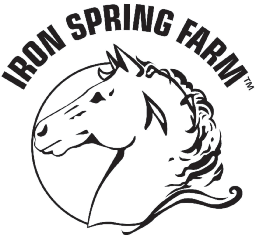 Sponsor  Keuring  ChampionshipsClasses and Fees(For Foalbook, register A, register B and erkend Studbook stallions)Advice Keuring for stallions two and older	$ 150Stallions (for licensing)(For Foalbook, register A, register B and erkend Studbook stallions)(Register B stallions with explicit pedigree approval only.)Performance ClassesRiding Classes: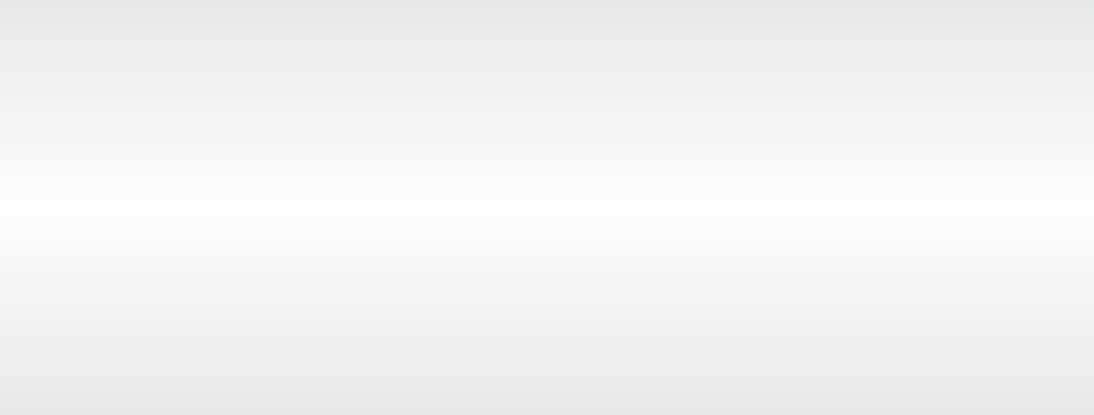 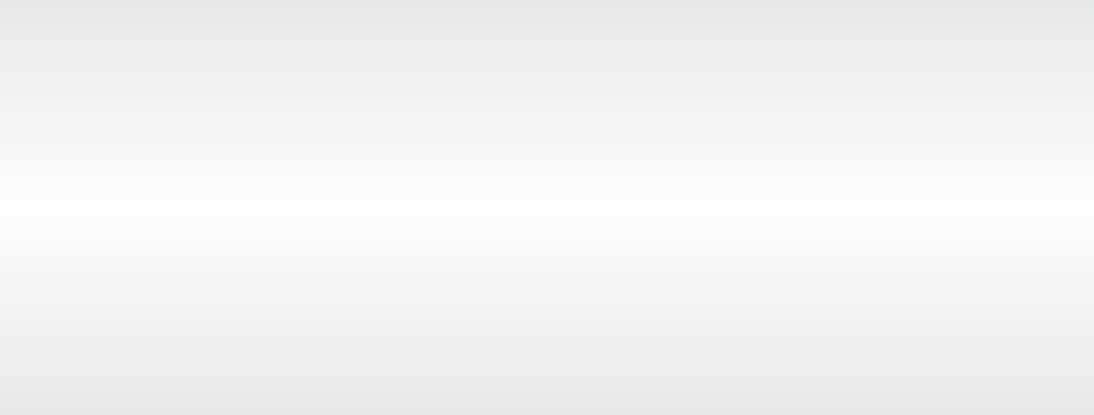 Approval for non-KWPN stallions	$ 500(Register B stallions with explicit pedigree approval only.)Performance ClassesGeneral Information Every year the KWPN-NA organizes and holds inspections throughout the U.S. and Canada.Horses of all types are evaluated by a jury led by an inspector from the KWPN. Keurings offer classes for:Young horses for premiumsMares for studbook, ster and keurgeldings for studbook and sterStallions for linear scoring and sterStallions for Advice or ApprovalPerformance for all types (IBOP, Dg Bar Cup Dressage, Claybrook Farms Cup Free-Jumping and Fine Harness)Iron Spring Farm sponsors the Keuring Championship Awards to award breeders of horses bred and born in North Ameri- ca. these awards recognize the Champion and reserve Champion Foals and Mature Horses and distribute prize money and in each of the breeding directions: dressage, jumpers, hunters, harness and gelders.The following defects will prevent acceptance into the studbook:eye defects present at  birth,  small, missing or underdeveloped eyeNoticeable over or underbite: cases where the cutting edge of the teeth don’t touchAbnormalities in the stifle or hock, Particularly in combination with deviating build/stance of the hindlegUneven hoof shapeSignificant deviation in movementClasses are separated according to breed- ing direction. Owners must designate a breeding direction when entering.Foals, yearlings and two-year olds must be KWPN registered as:KWPN Foalbook, Register A or Register B.Foals must be a minimum of four weeks old at the time of the keuring.**Colts that have not completed their pedigree approval cannot enter the advice keuring. They may be premium graded with the other two-year olds.Adult horses must be registered as:KWPN Foalbook, Studbook, Register A or Register B Riding type or geldersOutside mares and stallions (with pedigree approval only!) Stallions that have not completed their pedigree approval cannot be presented as a stallion prospect. They may be linear scored in the “Geldings and Stallions” class.Adult horses must be a minimum of three years old. Mares and geldings must be a minimum of 158cm (15.2h); stallions a minimum of 160cm (15.3h).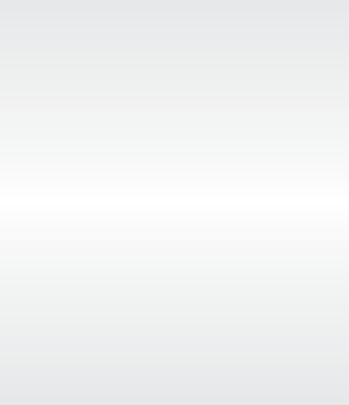 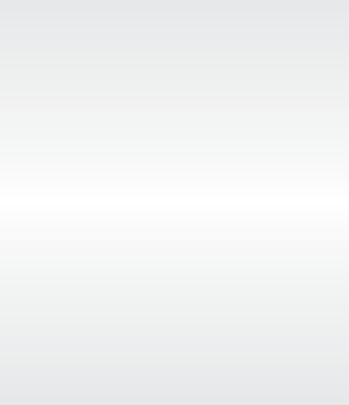 Breeding DirectionsHorses are inspected within their breeding direction unless otherwise specified on the entry form. Owners of horses desig- nated as ‘RP’ must specify whether the horse is to be evaluated as a Dressage, Jumper or Hunter type.Choosing a breeding direction for Riding Type (RP) horsesHorses registered as RP must choose Dres- sage, Jumper or Hunter on the entry form.RP horses already in the studbook but not yet ster, can be re-presented for ster in any of the riding type (RP} breeding direc- tions.RP ster mares may be presented for keur eligibility in the breeding direction that they perform a successful IBOP or meet their sport requirements.Changing Breeding DirectionsUpon request of the owner and in consul- tation with or at the advice of the jury a horse can make a one-time only transfer to another breeding direction without going under saddle. The horse must meet pedigree requirements for the new type.Transfer to another RP type breeding direction for horses in the StudbookAfter acceptance into studbook as a Dres- sage, Jumper or Hunter type it is possible to present a horse in another breeding direction AFTER the horse has proven itself under saddle either by passing an IBOP or EPTM (NL); or by earning a sport predicate in the new breeding direction.Transfer to the GP breeding directionIf a riding or Harness type horse meets the criteria for the gelders breeding direc- tion with regard to pedigree, conforma- tion and movement, may transfer to the gelders direction upon consultation with the jury.Transfer to the TP breeding directionIf one of the parents of a gelders type horse is registered as a Harness horse, the owner can transfer the horse to the Har- ness direction after consultation with the jury. Riding type horses cannot transfer to the TP breeding direction.General requirementsEntrants must sign up ahead of time. Walk-ins on the day of thekeuring are not allowed to participate!The keuring information booklet, entry and liability release are available on-line and are mailed to all current members. The entry form and liability release must be completely filled out and sent to the KWPN-NA office by the deadline.Liability Release owners, handlers, riders and ring crew must all sign the KWPN-NA Liability release.Membership only current KWPN-NA Full or Lifetime members in good standing may enter horses in a keuring.Ownership owners of horses presented at a keuring must:be the ‘owner of record’; orhave a transfer in progress; orhave a lease agreement on file.Costs usually consist of two parts:the class fees paid to the KWPN-NA.stabling and grounds fees paid to the keuring host.Financial obligations to KWPN-NA and host must be met prior to the keuring.Refunds (less a $50 handling fee) may be given for recent injury or illness of a horse only if a veterinary certificate is sub- mitted within 30 days of the keuring. No refunds will be given for pregnancy, inabil- ity to load, shoeing problems or other non-veterinary causes. Late fees are non- refundable.Bridle numbers each horse will get two bridle numbers, one for each side of the halter or bridle. The jury should be able to see the number from either side without having to walk around the horse. Numbers are not to be held by the handler. Numbers for foals may be worn by the dam.Identification and Registration papers registration papers for horses entering studbook inspection and IBOP classes must be mailed to the office with the entry form. Owners of all other horses must have their registration papers avail- able at the keuring upon checking in. The only exceptions are foals whose papers have not yet been issued.All horses in the studbook inspection are measured. Colors and markings are checked against those on file and correc- tions noted. Horses will also be checked for genetic defectsBranding/Rebranding After accept- ance, mares and geldings may be branded on the left haunch with the KWPN lion. Stallions may be branded if they earn the ster predicate or become licensed. Be sure to be at the branding area on time, once the iron has cooled it will not be reheated.In Holland horses have not been branded since September 2000. Imported KWPN horses already in the studbook may be branded by pre-arrangement. Registration papers and a $25 fee must be mailed to the office prior to keuring. New papers reflecting the brand will be issued.Horses with ‘faded’ brands may be rebranded free of charge by pre-arrangement. Registration papers must be presented to the jury upon branding.  Register B horses cannot be branded.Handlers/RidersHandlers Horses are presented by a handler and not more than one assistant. During free movement or free jumping only the handler is allowed in the arena.Foals and mares each need their own handler. Owners with multiple horses in a class must have sufficient people to accompany those horses into the ring for the walk- around and ribbon presentation.Handler Attire Anyone entering the ring must wear white: white trousers, white shirt and white running shoes. Amish handlers may wear blue instead. The jury may excuse a horse if the han- dler or assistant is not correctly dressed.Rider attire Riders must wear light breeches, a dark riding coat, a white shirt and tie, boots and a safety helmet. In case of excessive heat and permission of the jury, a polo shirt may be substituted for shirt and coat.Cell Phones/Smoking Using cell phones or smoking is prohibited in the arena or cage.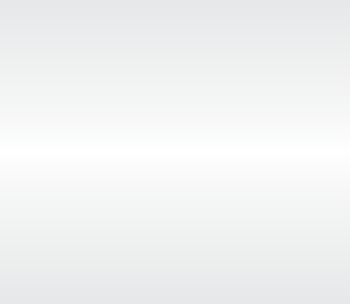 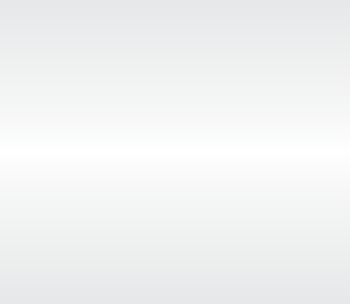 HorsesImmunizations Horses participating in a keuring must be current on influenza and site vaccination/test requirements. Check with keuring hosts for specifics.ShoesRiding and Gelders horses: Foals, year- lings and two-year old fillies and geld- ings may not wear shoes. Shoes are recommended for two-year old colts in the advice keuring and all horses three and older. Shoes may be a maximum thickness of 8mm. Specialty shoes (e.g. studded), corrective shoes or pads are not allowed.General	InformationHarness horses: Harness horses two and older may wear shoes with a maxi- mum thickness of 12mm and a maxi- mum width of 25mm. Again, corrective shoes or pads are not allowed.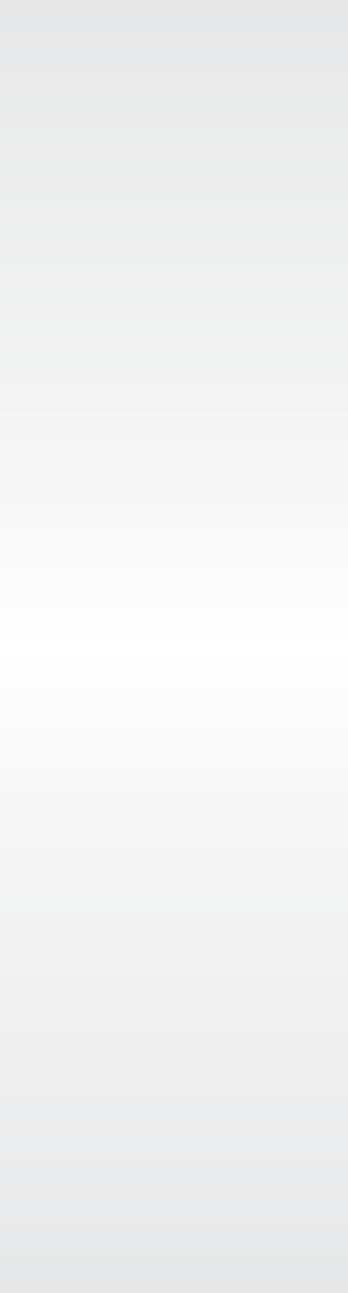 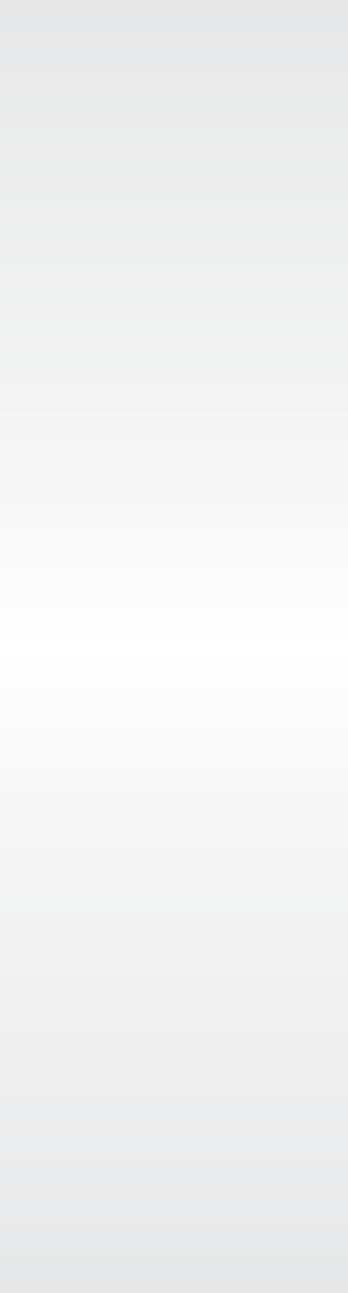 Horse attireIn-hand: riding type foals and yearlings are presented in brown or black show halters; Harness in white and gelders in either color depending on whether they are presented as a riding or Harness type. A rope or leather lead should be used. The use of chains is strongly discouraged.Riding type horses two and older are presented in a brown or black snaffle bridle, harness in white and gelders in either color depending on whether they are presented as a riding or harness type. Riding reins may be used with a bridle.Leg protectors are not allowed during the in-hand presentation. During free movement and free jumping foreleg tendon protectors may be worn. Wraps, bell boots and leg protection on hindlegs are not allowed at any time. The jury reserves the right to request removal of any type of leg or foot protection.Under-Saddle: English saddle and a snaffle bridle – a simple, smooth-mouthed, metal or rubber snaffle with not more than two joints. Flash, figure eight or dropped nosebands are allowed; double bridles are not allowed. Martingales, auxiliary reins or other gadgets are not allowed. Boots on forelegs are allowed. Wraps, bell boots and leg protection on hindlegs are not allowed. The jury reserves the right to request removal of any type of leg or foot protection.Artificial means no artificial means of enhancing conformation or movement are allowed. The use of an artificial hair piece in the tail or mane is acceptable.Drug Testing no drugs of any type are allowed. All horses are subject to drug testing at the discretion of the jury. All stallions presented for approval will be drug tested at owner’s expense!Safety the jury has the right to remove or eliminate any horse that they feel may contribute to an unsafe situation.Injury/Veterinary Disclosure A mare whose movement is irregular because of an injury may be presented and entered into the studbook with a veterinarian’s statement that the irregularity is due to an injury and not a hereditary condition. The mare must be able to walk and trot in-hand but cannot participate in free movement or jumping. Therefore she cannot earn the ster predicate. All corrective or cosmetic treatments must be disclosed in writing.Whips and other aids A plain whip (nothing tied to the end) and the use of a small box rattler are the only aids allowed. If the jury feels that a horse is negatively affected, the handler may be requested to go around again without aids.Register A and Horses from Erkend StudbooksHorses with register A papers and mares from an erkend studbook born 1995 or later can participate in studbook inspections after completing possible additional requirements (PROK, endoscopy and/or performance). If the additional requirements have not been met prior to the keuring, horses cannot be accepted into the studbook, earn predicates, qualify for the Top Ten, Keuring Championship Awards.Linear ScoringLinear scoring provides useful information for the horse and is helpful in making breeding selections. It is done primarily during the hard surface presentation.Each individual horse is compared to the average KWPN horse on all characteristics included in the breeding standard. This has nothing to do with appreciation of the horse, but is only limited to strict observation and description of conformation and movement characteristics.The lower beam includes a large number of conformation and movement characteristics that provide a detailed description of the horse. Traits are described through nine check-boxes representing the degrees between the two extremes. The middle three boxes represent the average of a trait, the three boxes to the left and right represent clear evidence of a trait in the horse. The more extreme a trait, the more to the outside it will be. Additional boxes may be marked or comments may be made if needed. The upper beam is the evaluation of the horse as a whole and follows after all individual characteristics have been observed and described. It consists of scores for the conformation and movement/jumping. Scoring is on a scale of 40 to 100 points, in increments of five. After inspectors have marked the horse's traits on the linear score sheet, they can determine scores.Dressage horses are scored on conformation and movement. The score for movement is the average of scores for the walk, trot, canter, and self-carriage.Jumping and Hunter Horses are scored on conformation, movement and jumping. The jumping score is the average of the canter, reflexes, technique and scope.Scores for the walk and the trot do not count toward the jumping score but must average at least 50 points for a horse to be accepted in the studbook and at least 60 for the ster predicate.Harness Horses are scored on conformation and movement. The score for movement has two components: a total score and individual scores for the walk, trot, canter, and carriage.IBOP Performance TestThe IBOP (individual Suitability test for Horses) is a riding or driving test designed to gain insight into the natural talent for sport. Horses have their own rider or driver. The IBOP is open to horses aged 32 months and older. Horses are eligible to perform one IBOP per year.Upon entering an IBOP in a certain breeding direction, horses are committed to that breeding direction for that year. It is possible to do an IBOP in another breeding direction in a following year.When signing the horse up, please name the rider for scheduling purposes.Evaluation process in the IBOP test, horses are evaluated on gaits as well as type-specific traits.A maximum of 100 points is possible, with 75 points required to pass the test.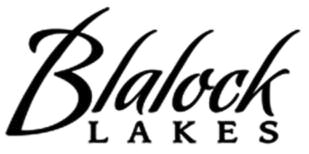 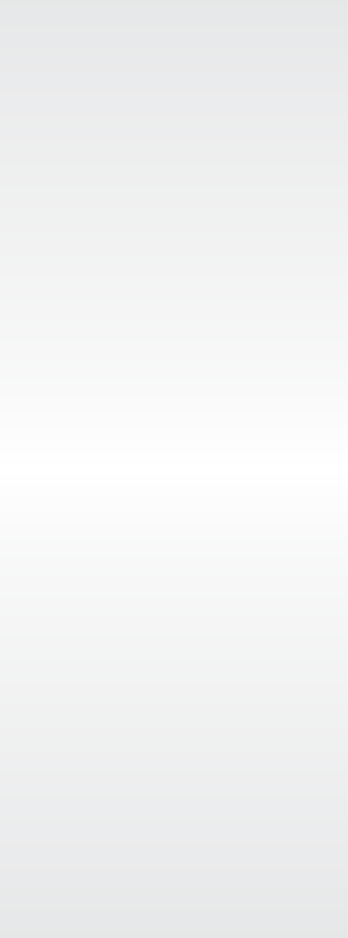 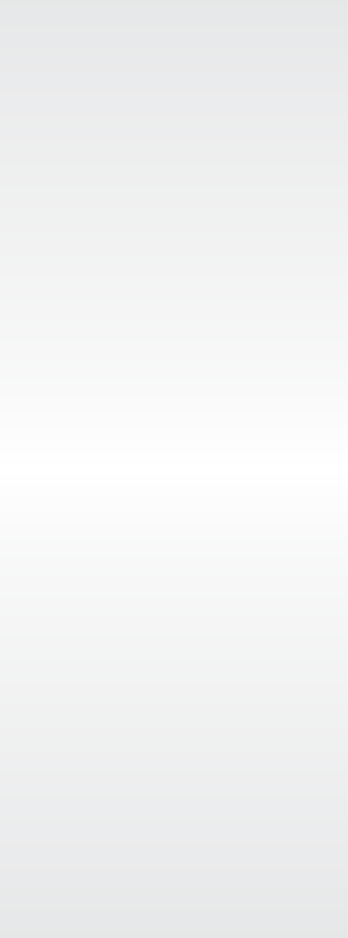 Scoring the IBOPScoring is on a scale of 0 to 10. 0 not executedVery badBadFairly badClearly insufficientinsufficientSufficientMore than sufficient 8 goodVery goodexcellentLinear Scoring Traits The linear scoresheet consists of a lower and upper beam.The lower beam contains conformation, movement and jumping components divided into 28 characteristics for dressage horses, 36 for jumpers and 24 for harness horses. By filling in circles ‘a’ through ‘i’ the jury passes on information to owners as to whether a certain characteristic is average (e–f range) or leans more toward one extreme or the other.The upper beam gives an evaluation for conformation and movement of the horse on a scale from 40 to 100 points in 5 point incre- ments. The upper beam for movement con- sists of the scores for walk, trot, canter and self-carriage for dressage; canter, reflexes, technique and scope for jumping; and movement and overall impression for harness.In 2015 three additional traits (7a, 15a and 26a) were added for all Riding Type horses. Also, the degree of unevenness in the feet will now be described through three gradients.Upper Beam Conformation (all)Body: shape (rectangular–square) A horse is rectangular when the length (from point of the shoulder to the point of the buttock) is greater than the height. Horses need rectan- gular conformation in order to be athletic and elastic. A horse is square when the length of the horse is equal to the height of the withers.Body: direction (uphill–downhill) the direction of the body as compared to the hor- izontal. A horse is harder to collect when built on the forehand (downhill).Head-neck connection (light–heavy) this trait is actually divided in two; the length of the poll and of the throatlatch. Light: a long poll, light throatlatch and small distance between the top and bottom of the neck. Heavy: a short poll, a heavy throatlatch and a larger distance between the top and bottom of the neck. A lighter connection is desirable for acceptance of the bit.Length of neck (long–short) the distance from the poll to the peak of the withers (rela- tive to the rest of the topline).Position of neck (vertical–horizontal) the angle the neck makes with the horizontal when the horse stands naturally. Dressage horses need a more vertical neck position for easy self-carriage and uphill balance. Jumpers need a more horizontal position of the neck to collect themselves just before and during the take-off.Muscling of neck (heavy–poor) the meas- ure of muscling in the neck, especially in the topline. Heavy: slight cresting of a thick neck. A rounded topline is a matter of muscling. Poor: thin neck, often with weak connection of topline into the withers.Height of withers (high–flat) the height of the withers as measured between two hori- zontal lines: one through peak of the withers, the other through the base of the withers. The height of the withers is important for good saddle placement.7a. Length of Withers (long–short) the length of the withers as measured by the hor- izontal distance between the highest point and   the   lowest   point   of   the   withers.Position of the shoulder (sloping–straight)the angle of the shoulder with the horizontal.Line of the back (roached–weak) the course of the topline between the withers and loins.  A smooth, well-muscled topline enables the horse to move with good use of the back.Line of the loins (roached–weak) the course of the topline from the back to the croup. Strong muscling is needed to stretch the back and hindquarters during the second phase of the jump.Shape of croup (sloping–flat) the angle from the point of the hip to the point of the buttock. Too much slope hinders flexibility of the pelvis needed for collection, especially in piaffe and passage.Length of croup (long–short) the length from the point of the hip to the point of the buttock. The length is important for propor- tional conformation: the forehand, middle and hindquarters should form equal sections.Stance of forelegs (over at the knee–back at the knee) the angle made by lines drawn through the forearm and cannon, as seen from the side. The stance of the forelegs should be straight to insure durability.Stance of hindlegs (sickle hocked–straight) the angle made by lines drawn through the gaskin and cannon, as seen from the side. The hock angle should be approximately 150 degrees.Stance of pasterns (weak–upright) the angle made by the pasterns of the forelegs and the ground. A pastern that is too short and/or upright is more susceptible to concus- sive injury; a pastern that is long and too sloped (‘soft’ or ‘weak’) is more easily strained.15a. Stance of the Hind Pasterns (weak–upright) the angle made by the pasterns of the hindlegs and the ground.Shape of feet (wide–narrow) the relation between the coronet band and the carrying surface viewed from the font. Note: with unequal hooves, the narrow hoof is consid- ered to be abnormal. The horse’s feet should be large and symmetrical.Heels (high–low) the height of the heels of the front hooves, measured between the ground and the coronet band. The heels are responsible for a correct position of foot and pastern. Heels that are broad and moderately high are best for soundness.Quality of legs (lean–blurred) the extent to which the hindlegs are free from blemish or swelling. Lean legs show soundness and gen- eral quality.Substance of legs (heavy–fine) the circumference of the leg, including the size of the joints, relative to the size of the horse’s body. A horse needs well-developed bones, joints and tendons in order to be durable. (This trait is not scored in harness horses.)Upper Beam – Conformation -  A total score for the horse’s conformation.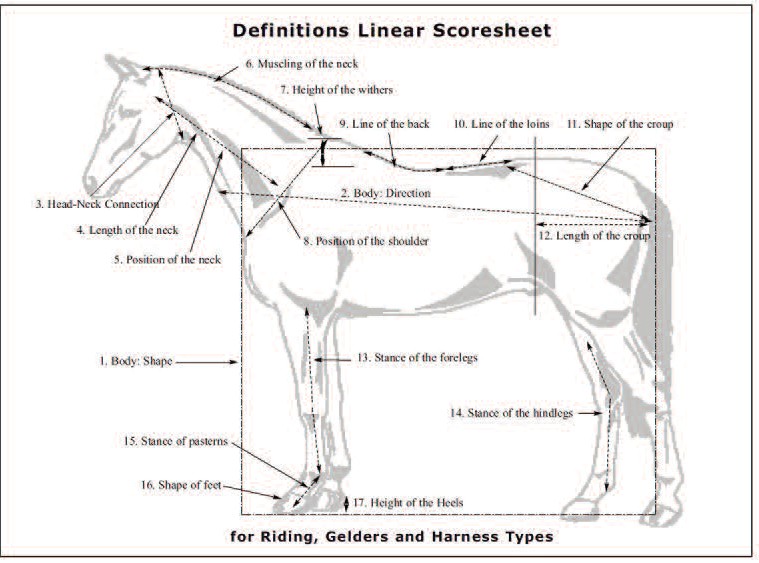 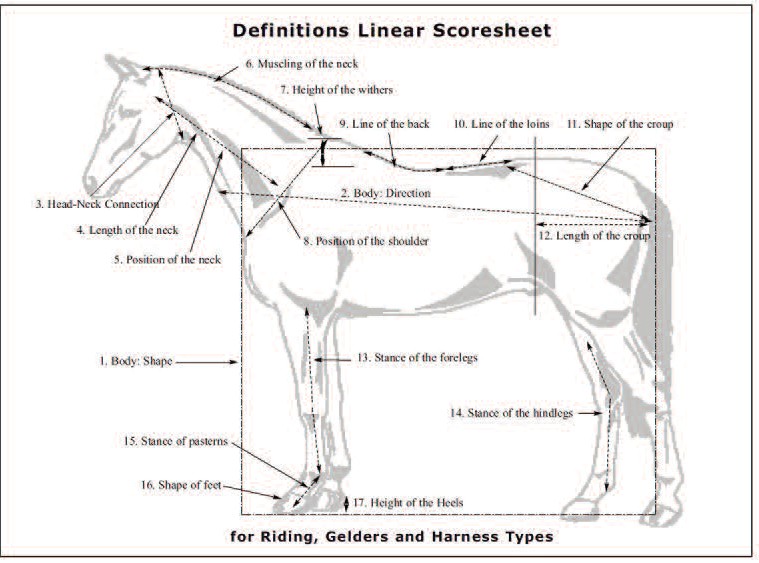 Upper Beam Movement for dressage, jumping, hunter and gelders breeding directionWalk: length of stride (long–short) the length of the stride.Walk: correctness (toed in–toed out) the walk evaluated from the front. When the hooves turn in from the fetlock, they are con- sidered to be ‘toed-in.’ When the hooves turn out from the fetlock, they are ‘toed-out.’Trot: length of stride (long–short) the length of the stride.Trot: elasticity (elastic–stiff) the measure of elasticity with which the movement flows through the body and is then absorbed by the legs. (Also suppleness).Trot: impulsion (powerful–weak) the measure in which the horse pushes off the ground with the hindlegs.Trot: balance (carrying–pushing) the combination of body position and the meas- ure in which the hindleg carries.Canter: length of stride (long–short) the length of the stride.26a. Canter: Suppleness (supple–stiff) the measure of elasticity with which the move- ment flows through the body and is then absorbed by the legs.Canter: impulsion (powerful–weak) the measure in which the horse pushes off the ground with the hindlegs.Canter: balance (carrying–pushing) the combination of body position and the measure in which the hindleg carries.Upper Beam – MovementDressage: movement consists of separate evaluations of the walk, trot, canter and self- carriage of the horse. The overall evaluation consists of the average of the walk, trot, can- ter and self-carriage.Jumper and Hunter: horses will receive a score for walk and trot but they do not count in the overall score.Jumping CharacteristicsTake off: direction (upward–forward) the measure in which the horse is able to ele- vate the withers.Take off: quickness (quick–slow) the time between when the forelegs and the hindlegs hit the ground and the moment when the horse leaves the ground in the last canter stride before the jump.Technique: foreleg (bent–stretched) the measure in which the shoulder bends, in combination with the upper arm, forearm and the cannon; ‘tuck.’36.  Care (careful–not careful) the naturalability of the horse to jump without mistakes; the horse’s desire not to knock down a rail.Upper Beam – JumpingJumping consists of separate evaluations of the canter, reflexes, technique and scope of the horse. The overall evaluation for jumping is the average of the canter, reflexes, tech- nique and scope.Upper Beam Movement – HarnessWalk: length of stride (long–short) the length of the stride.Walk: correctness (toed in–toed out) the walk is evaluated from the front. When the hooves turn in from the fetlock they are con- sidered to be toed-in. When the hooves turn out from the fetlock they are toed-out.Trot: self-carriage (much–little) the combination of body position and the measure in which the hindleg carries.Trot: suspension (long–short) the dura- tion the horse is suspended above the ground with each powerful stride.Trot: action of the forelegs (high–low) the measure in which the horse lifts the fore- arm to the horizontal.Trot: use of hindleg the measure in which the horse pushes off with the hindleg.Upper Beam – Harness Movement The total score for the horse’s movement.Inspection Classes 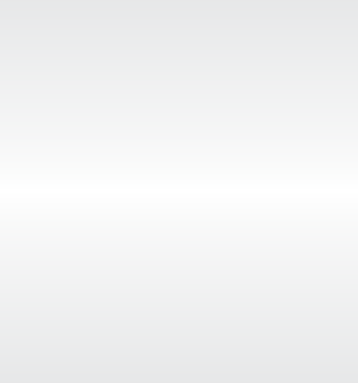 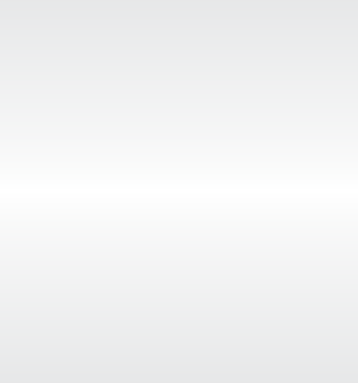                                                                                       Weanling                                                                                        The KWPN prefers to see foals atthe side of the dam, not weaned. WeanedStudbook InspectionsRiding and gelders horses are evaluatedFoals, yearlings andTwo-Year-OldsFirst young horses in a class are individually stood up before the jury. Second, they are walked and then trotted clockwise around the arena. Third, they again stand up before the jury, facing the other direction.After all horses in a class are evaluated, all come back as a group for the walk-around. The jury will place horses, present premiums and give commentary.There are no scoresheets for young horses         other than for colts in the advice keuring.Premiums for Young Horses1st Premium: exceeds breed standard. It is equal to ster status in the studbook inspection.2nd Premium: Meets breed standard. Some minor faults or lack of quality in type, conformation, and/or movement. It is equal to studbook status.Elimination: Horses may be eliminated or excused if their conformation or movement precludes them from a first or second premium.FoalsBirth declarations must be on file with the KWPN-NA office prior to entering and DNA parentage verification must be completed prior to the start of the keuring.  Embryo transfer foals & twins should be marked as such on the entry form.foals are shown in-hand & free-movement.YearlingsYearlings are shown in-hand & free-movement.  Fillies, coltsand geldings are in the same class accord-ing to breeding direction.Two-Year-OldsTwo-year-old colts, fillies and geldings in the premium grading class are shownas the yearlings above.Two-year-old colts in the advice keuring are presented as stallion prospects. They must first undergo a pedigree evaluation and will be linear scored, including free movement or jumping.This class is meant to advise owners on whether or not to pursue stallion approval. Owners receive a written evalu- ation with recommendations or condi- tions that should be met. The owner is free to present the horse even if the advice is negative at that particular time.Note: Colts that have not completed their pedigree approval cannot enter the advice keuring, but may be premium graded with the other two-year-olds.Conversion Tables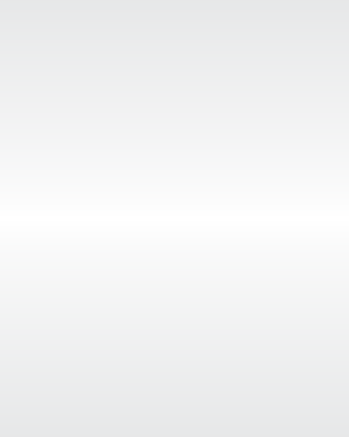 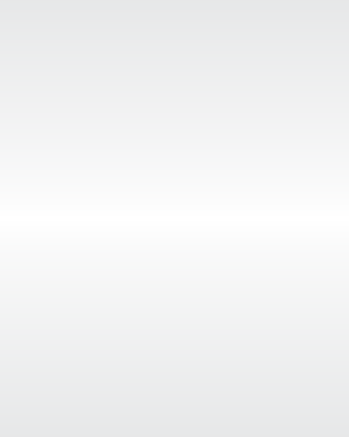 Approximate Distanceson conformation and free-movement and/or jumping talent. Harness horses are evaluated on conformation and in- hand movement.The basic studbook inspection consists of four elements:A) Measuring, Markings and DefectsEach horse is individually measured to make sure it meets the height require- ments, markings are checked against those on the registration papers, mouth and feet are checked for genetic defects.Hard SurfaceEach horse is individually walked and trot- ted in-hand on the hard surface as follows:Enter the ring and line up in front of the jury. The horse should stand with the weight evenly distributed over all four feet with all four legs visible to the judges. next, the jury will ask you toWalk the horse away from and then back toward the jury in a straight line for approximately 20-30 meters,Trot the horse away from and back toward the jury in an unhurried tempo over at least a 30-meter distance,Again stand the horse up in front of the jury, this time facing the other direction. This procedure allows the judges to evaluate both sides without disturbing the horse by walking around them.Free Movement/JumpingFor this phase, the horse goes to theFoals must be a minimum of four weeks old at the time of the keuring. Foals should be familiar with the halter, be able to walk properly on a lead and be easily caught.Clipping the whiskers around nose and eyes as well as the body is discouraged. Clipping the pastern cavities is functional, because enables the jury to better judge the pastern stance. Manes should be braided.90 cm	3'0"100 cm	3'3"110 cm	3'6"115 cm	3'9"120 cm	3"11"7.10 m	23'4"7.65 m	2513.4 m	44’15.0 m	50’20.0 m	65'6"21.0 m	69’40.0 m	131'60.0 m	197indoor arena or cage to show off its movement. Jumpers and hunters will also show their jumping ability. (At this time, horses may wear protective boots on the forelegs.)After entering the arena, horses should be walked around the perimeter to 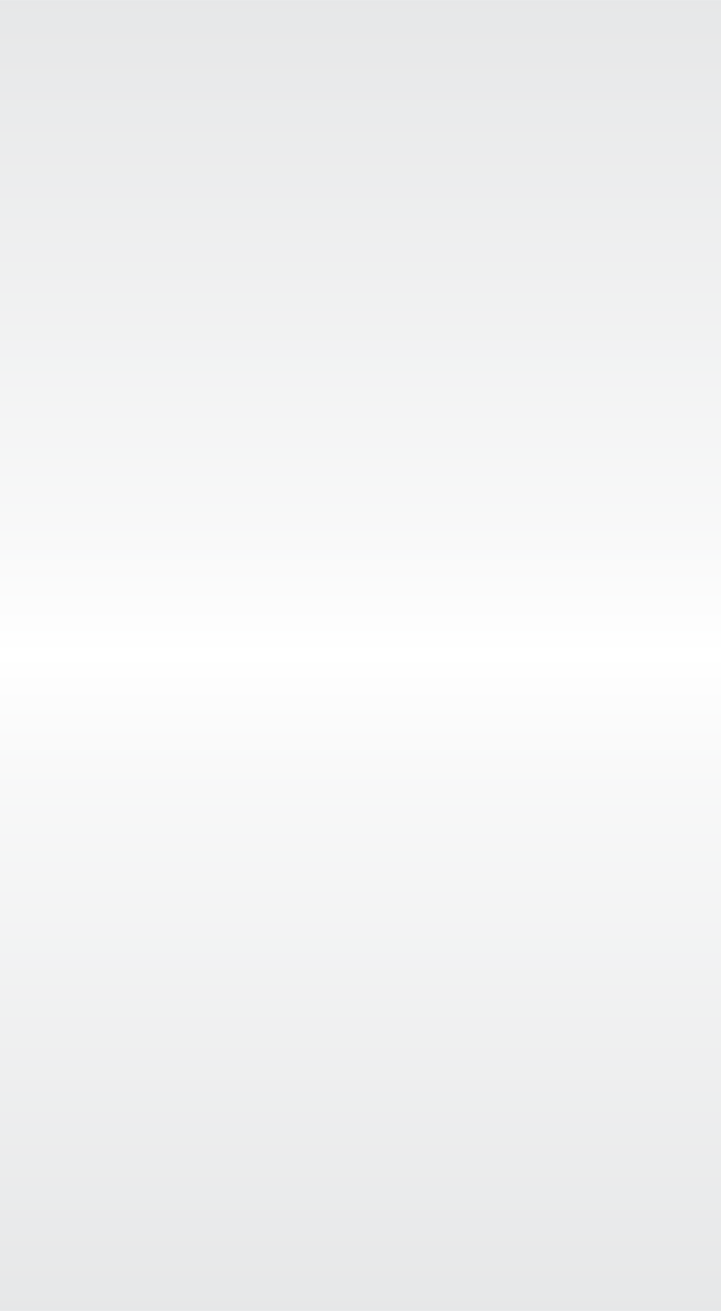 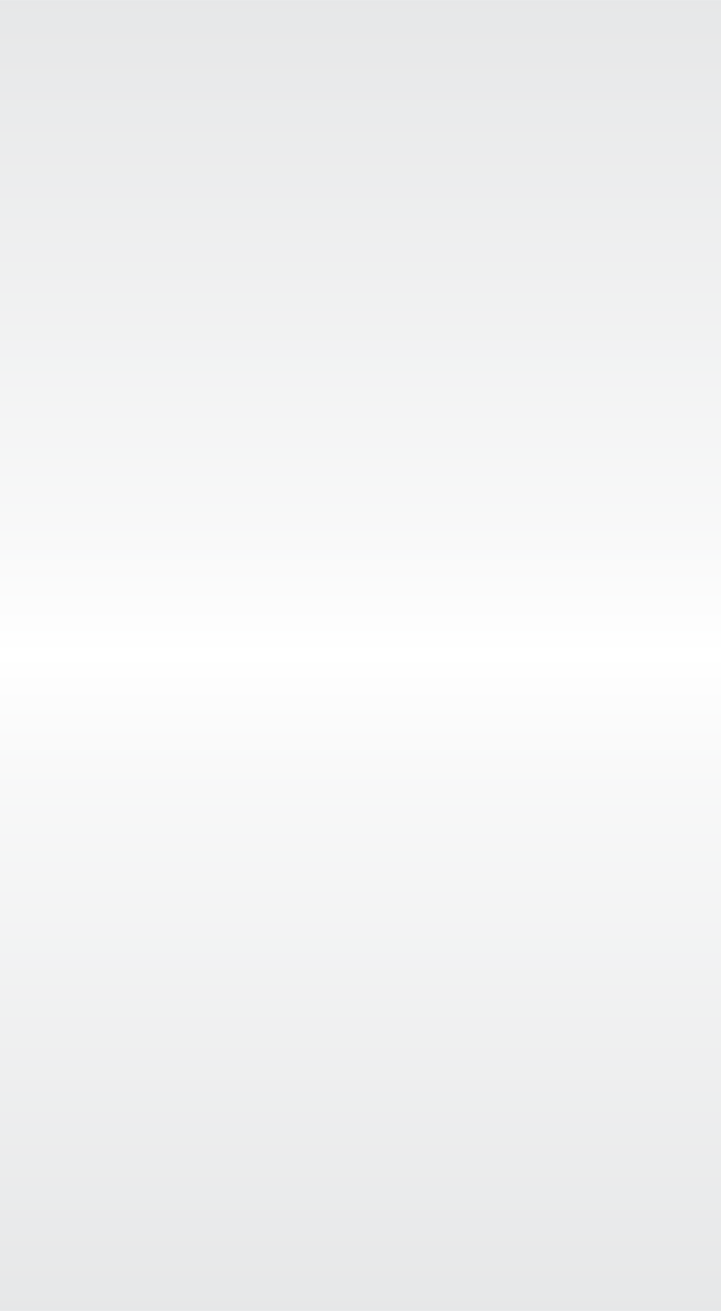 familiarize them with the surroundings. The judges will signal when the horse is to be let loose, tracking to the right.When the jury has seen sufficient movement, the horse will be caught and walked around the ring and again stand in front of the jury. The jury will comment on the horse, after which it will leave the ring.Dressage: the jury will evaluate the walk, trot and canter in both directions.Jumper and Hunter: the jury will first evaluate the trot and canter in both directions. Next, they will evaluate the horse as it goes through a line of three jumps.#1 is a vertical placed six meters from the short side of the ring, with a trotting pole before it.#2 is another vertical placed 6.60 meters after the first.#3 is placed 7.10 - 7.65 meters after the second. Initially it is a vertical and is later expanded into an oxer, the height of which depends on the age of the horse.Harness horses are shown in-hand only.Walk AroundAfter all horses in a group have completed their individual presentations they will come back as a group for a final walk-around, placing, presentation of ribbons and commentary from the jury.RP and GP ster mares will come back later to be evaluated for keur conformation. TP mares are automatically eligible for keur with their ster rating.Scoresheets and BrandingScoresheets provide owners with an overview of their horse's linear scoring and are usually handed out after the classes are over. Eligible horses may be branded if desired.These two predicates may also be awarded posthumously.Preferent:A preferent mare is one that produced at least three offspring that have earned the ster, keur or elite predicate; or a son that was selected for the second round of the KWPN Stallion Show (or better); or a son approved with a KWPN erkend studbook.Prestatie:A Prestatie mare is one that produced at a maximum of three offspring that together have a minimum of five points in sport according to the below chart. The predicate indicates the degree with which a mare passes on a talent for sport.Performance in two disciplines by a single offspring both count toward the prestatie predicate according to the point system. In the case of multiple performances in the same discipline, only the higher one will countSport Performance	PointsCompleted stallion performance test¹ 1Completed stallion performance test and is approved¹	2IBOP earning the minimum points for prestatie²	1Dressage* competition at Z1+1	(one point at L3t1 or higher)³	1Dressage* competition at Z2+1	(one point at L3t2 or higher) ³	2Dressage* competition at grand Prix	3Jumping competition M+5	(5 points at Level 5 or higher) ³	1Jumping competition Z+1	(1 point at Level 5 or higher) ³	2Jumping competition at grand Prix	3Combined training M+5	(5 points at training Level or higher) ³	1Combined training Z+1	(1 point at Preliminary Level or higher) ³ 2Combined Driving at international level, participating in all components	1¹  Performance test – A son that has totally completed the 1996 or later KWPN Performance test in Holland or in north America.²  IBOP requirements for Prestatie predicate – each offspring that meets one of the following criteria can earn 1 point.thru 1994	90 points, gaits average of 990 points, jumping 9, min. gaits average of 6•1995–2005:	45 points for jumping45 points for dressage, basic gaits minimum of 7 85 points overall, basic gaits minimum of 6•2006 and later:  80 points³  Sport requirements for Prestatie predicateZ1 dressage = L3t1; Z2 dressage = L3t2M jumping (1.20m) = (3’11”) Jumper: Level 5 or Hunter: Second year greenZ jumping ((1.30m) = (4’3”) Jumper Level 6 or Hunter: regular Working HunterM cross country (1.20m) = training level (3’11”)Z cross country (1.30m) = Preliminary level (4’3”)* Dressage tests 2003 and later only.Dressage Horse Inspection Horses are shown as described in “Stud- book inspection” on page 10.Exemption from Free MovementA horse may be excused from free movement if the horse has:passed a dressage IBOP or EPTM (NL only). Movement scores consist of the scores for gaits and ‘carriage and bal- ance’ from the IBOP or EPTM.a sport predicate in dressage. There will be no upper beam score for movement.Keur EligibleSter mares return to the ring and 1) walk around as a group, 2) be shown in-hand one at a time at the walk and trot, and 3) return as a group for results.Keur PredicateMare must have keur conformation as a dressage horse andIBOP with a minimum score of 75 orMinimum of 1 point at Z1 (L3t1) dressage or 5 points at M (training) eventing with no more than 10 penalty points.Dressage IBOPFor Gelders IBOP, see page 18.Arena size: the dressage IBOP is per- formed in a small (20 x 40 meters) arena. The IBOP consists two parts: an individual dressage-test and a group presentation with up to three horses. Horses must show basic gaits as well as a number of tempo    changes.    Four-year-olds    arerequired to do some leg-yields, five-year- olds and older must show the shoulder in.Part 1 – The individual testSomeone may call the test. This portion will take about ten minutes.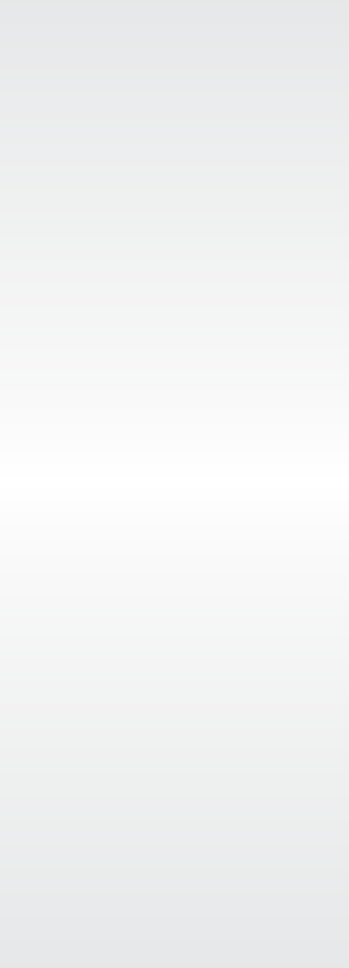 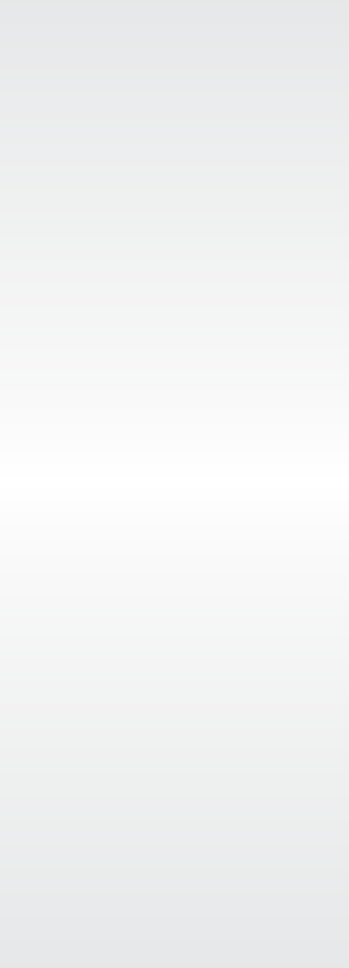 Part 2 – As a groupAfter the individual test, horses will come back in groups of up to three horses, grouped by age. The jury will be inside or next to one of the long sides of the ring. A ringmaster will give directions to the riders and the jury will evaluate the horses anew. Part 2 will take about five minutes per horse (ten minutes for two horses, fifteen for three, etc.).Horses are judged on their gaits: walk, trot and canter. In addition, the horse is judged on suppleness, posture and balance, ability to ride, manageability and talent as a dressage horse. The marks for walk, trot and canter count double in the final decision.Scoring: Walk (2x), trot (2x), canter (2x), suppleness, self-carriage and balance, rideability/workability and talent for dressage. Maximum score is 100 points, passing score is 75 points.A KWPN registered horse earning 75 points or more will receive the IBOP 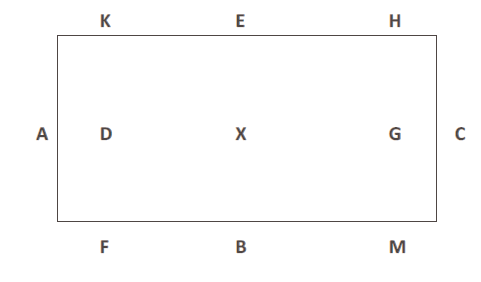 predicate. Usually the IBOP is before the stud- book inspection and the IBOP will take the place of free movement.DG	Bar	CupThe DG Bar Cup sponsored by DG Bar ranch is a competition for young 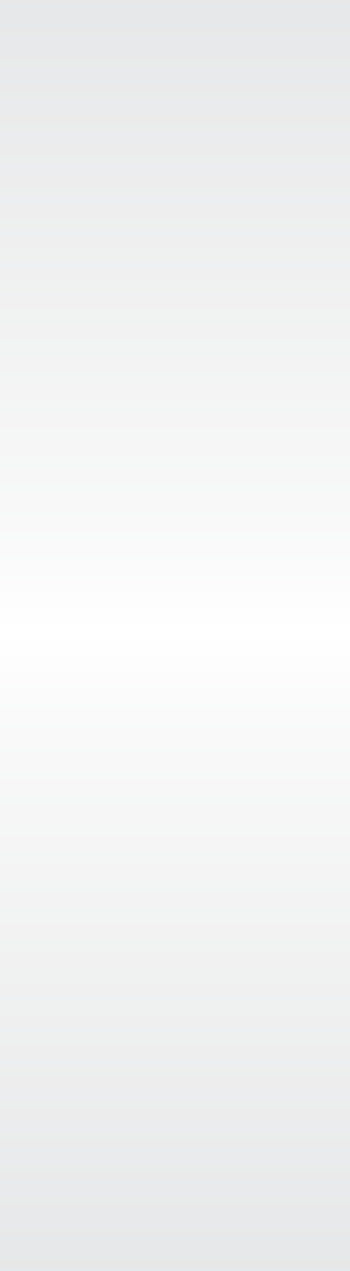 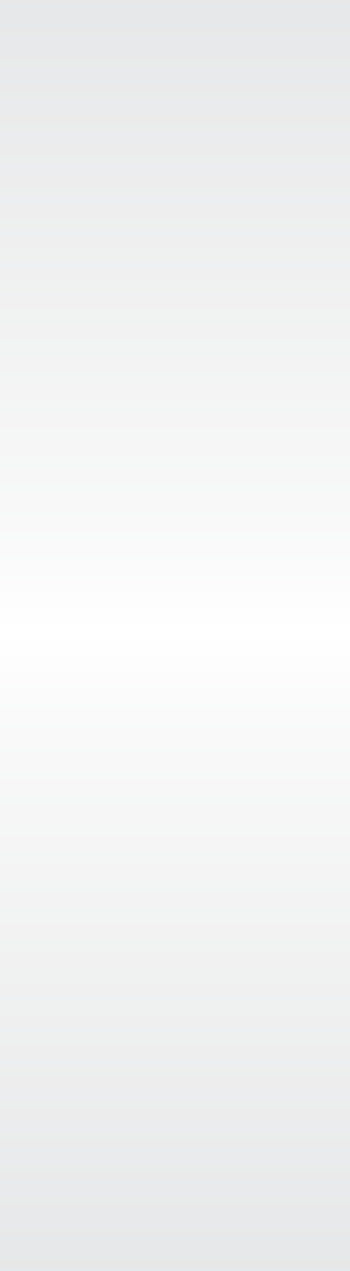 Dressage horses. Gaits, rideability, balance, rhythm, suppleness and the ability to collect and extend are evaluated as horses perform. Entrants may sign up for the IBOP or the DG Bar Cup, or both.There will be a minimum of two judges.EligibilityOpen to three, four and five/six and seven/eight year old KWPN horses.Tests for three-, four- and five/six-year old horses:Three- to six-year-old horses signed up for both the DG Bar Cup and Dressage IBOP, will be scored for Part 2 of the IBOP and the DG Bar Cup at the same time. This is not the case for seven/eight-year-old horses.A ringmaster or reader will call the test. Up to three horses will be shown in the ring at the same time. The jury will ask the riders to show movements as outlined and evaluate the performance of horses and riders for about ten (10) minutes.Horses are shown at the walk, trot and canter. Gaits will account for 60% of the total score with an additional 40% for self- carriage, suppleness, submission, ability collect and talent for dressage.Ribbons through sixth place in each age group will be awarded at each keuring location. After the entire keuring tour is over, the top five horses scoring over 60% in each age group will be mailed a DG Bar Cup blanket.  Additionally cash awards ($500 to the Champion, $250 to the reserve) will be divided between the breeder and owner of the winning hors- es. Overall Champions in each age group are honored at the awards dinner during the KWPN-NA Annual Meeting where they receive trophy and prize money.Three-Year-Olds will be shown at the trot, canter and walk in that order.Canter on a 20 meter circle.Four-Year-Olds will be shown at trot, canter and walk in that order.Trot: 20m circle in both directions. Leg yield both directions.Canter: 20m circle. Medium canter on the long side.Walk: lengthening of the walk, stretching of the neck.Five/Six-Year-Olds will be shown at trot, canter and walk in that order.Shoulder in, two times in each direction for at least 20 meters.12-15 meter circle with stretching of the neck.Special emphasis is given to transitions and a little more collection is expected.Scoring20 points per gait (walk, trot and canter)10 points for self-carriage10 points for Suppleness10 points for submission10 points for talentTest for Seven/Eight-Year OldsSeven/Eight-Year-Olds will be shown in a developing horse style test.Scoring10 points for the walk20 points each for the trot and canter20 points for ability to extend and collect20 points for submission and rideability10 points for self-carriage and suppleness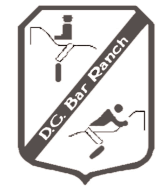 Jumper/Hunter Inspection Horses are shown as described in “Stud- book inspection” on page 10.Free Jumping RequiredFree jumping is required for all horses shown in the jumper and hunter breeding directions. Nursing mares are allowed to participate as long as the foal is not present in the arena (safely). Horses not free jumping may be accepted into the stud-book based on conformation and movement, but cannot receive a predicate. If the score is sufficient for ster and the horse later passes a jumping IBOP or has sufficient jumping sport results, they can receive further predicates.Exemption from Free JumpingA horse may be exempt from free jumping if the horse has:passed  a  jumping  IBOP  or  EPTM  (NL only).a sport predicate in jumping, eventing (jumping) or hunters.There will be no upper beam score for jumping.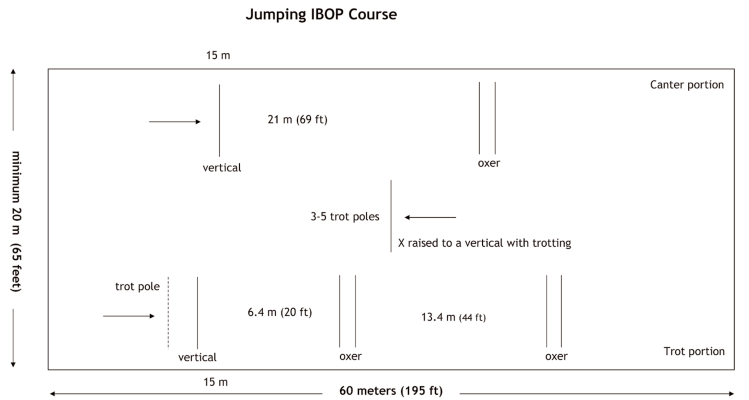 Free jumpingFree jumping is done in a fenced arena or in a cage within an arena. First judges evaluate the trot and the canter in both directions. Second the horse is directed through a line with three jumps built along a long side. The last jump is adjustable for distance. Poles must be a minimum of three meters in length. Jumps must have safety cups.Only the jury has the right to move or change the jump height and distance.1st jump – cross bar; H 70-80cm2nd jump – vertical; H 80-100cm•  3rd jump – oxer; H 80-90, 95-100cmThe third jump is initially set up as a vertical and later expanded into an oxer, the height of which depends on the age of the horse in the ring. The maximum height of the oxer for three year olds is 1.20m with a maximum width of 1.00m.Horses are asked to jump the arrangement several times.Keur eligibleAfter the studbook inspection all ster mares return to the ring and will 1) walk around the ring as a group, 2) be shown in- hand one at a time at the walk and trot, and 3) return as a group for results and commentary.KeurMare must have keur conformation as a jumper or hunter andMinimum IBOP score of 75  orMinimum of 5 points at M level jumping (Level 5, 1.20m or 4'), 5 points  Hunter Division (minimum 3’6”) or 5 points at M Level eventing (training).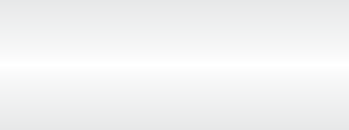 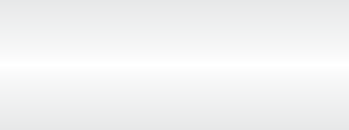 Jumper/Hunter IBOPJumper and Hunter horses jump the same course but are judged according to type.Arena size: 20 x 40 meters for warm-up and free jumping. 20 x 50 meters for jumping under saddle and showing of gaits.One to three horses of the same age will be in the ring at one time. Horses will take turns jumping one line at a time as designated by the jury.On the flat:1) Enter at the trot and show the trot over ground poles in both directions. Include a change of direction and a few steps of extended trot; 2) show the canter in both directions with changes in tempo; 3) show the working walk and free walk after jumping under saddle.Jumping – At the trot:trotting pole and X (vertical) 2x.Line of trot pole, X (vertical), oxer with one canter stride, oxer with three canter strides.ClaybrooK	Farms	CupJumping – At the canter: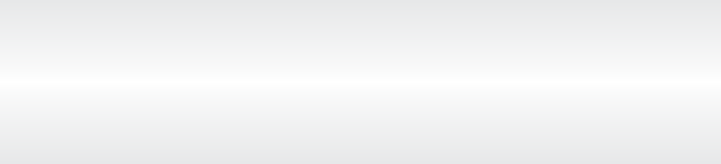 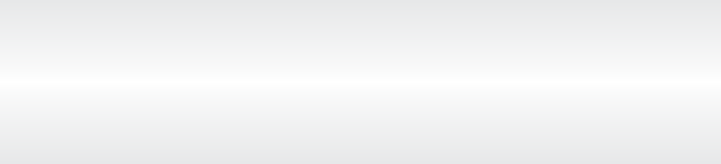 single X (vertical), height depends on age.single oxer (rising).Free Jumping – is required for three and four year olds after jumping under saddle.Horses that are also in a studbook inspection will jump free only one time,   Jump Heights and Spreads CBF Cup	3-Year-olds:   3’9 height, max 3’9” spread (1.20m) 0.80-1.15m                            4-Year-olds:   4’ to 4’3 height, max 4’ to 4’3” spread (1.20-1.30m) 0.90-1.25mabove. Heights listed are a guideline, butafter the IBOP or during linear scoring.ScoringThe walk and trot are evaluated but not part of the final score. The following traits count in the evaluation: canter (x2), Reflexes (x2), technique (x2), scope, attitude, rideability/willingness and jumping talent.Claybrook Farms CupA  Free-Jumping Competition for Three and Four Year OldsStarted in 2013, the CBF Cup is a free- jumping   competition   for   horses three& four years old sponsored byClaybrook Farms. Horses are evaluated on scope, carefulness, quickness, technique and willingness. The class is open to both jumper and hunter horses, however all horses will be judged the same. Entrants may sign up for the Claybrook Farms Cup only or in combination with the studbook inspection class. Horses that are signed up for the studbook inspection and the CBF Cup will be judged simultaneously for both classes.Prizes will be awarded at the next year’s Annual Meeting or will be mailed at that time. Prizes include:Blankets to the owners of the 1st and 2nd place horse per age group over the entire Keuring tour.Prize Money to the owners of the top two horses over the entire Keuring tour regardless of age: 1st place: $1000 and 2nd place: $500.EligibilityThree-Year-Olds: mares, geldings and stallions from all KWPN books, no conformation requirements.Four-Year-Olds: mares, geldings and stallions from all KWPN books, no conformation requirements.Jump ChuteHorses will jump an age appropriate chute of up to three jumps. The jump chute will be the same as that used for the studbook inspection. Heights and spreads are listedare designed to be consistent with both the Young Horse Championship rules and those of the KWPN. Heights and spreads will be carefully adapted to each horse according to their ability and willingness.This class is designed for horses that have had experience and/or schooling in a jump chute. The following rules apply:Horses will be excused after three consecutive refusals.The first pass through the chute will have a complete set of jumps at a low level and be raised accordingly.The last pass through the chute will be set at the heights and width appropriate to each age group.The chute will consist of three fences: a crossrail, a vertical and an ascending oxer. Standard KWPN spacing of fences meets will be used. Distances might be adjusted if necessary.Scoring:There will be a minimum of two judges. Horses will be scored as follows:Scope	30 pointsFree-jumping and Claybrook Farms Jump Chute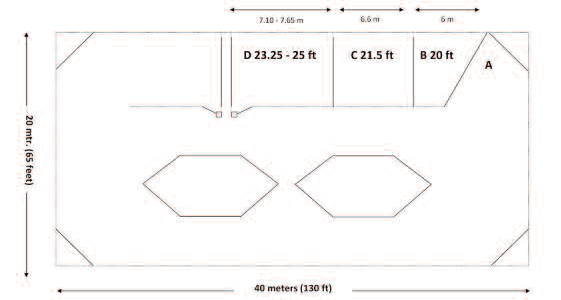 Carefulness	20 pointsQuickness	20 pointstechnique	20 pointsWillingness	10 points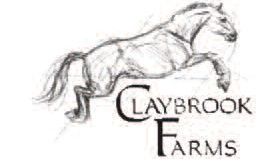 Gelders Horse Inspection Gelders horses are evaluated on 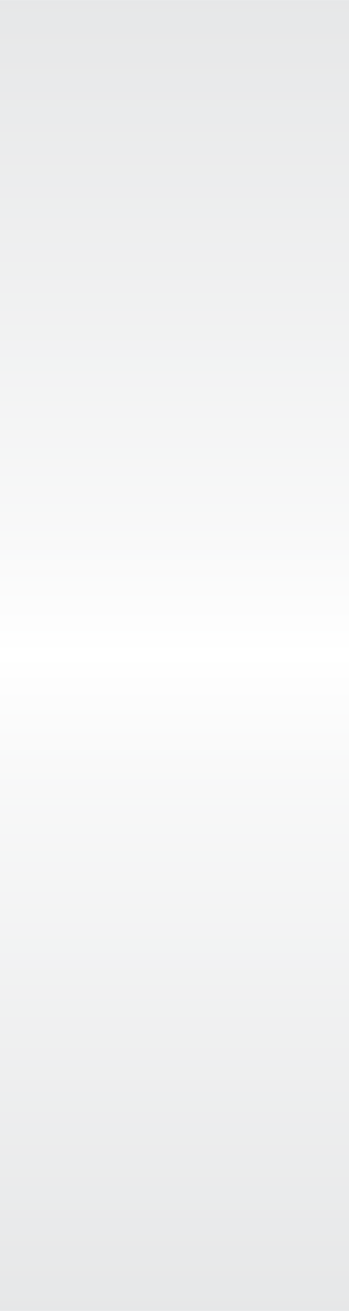 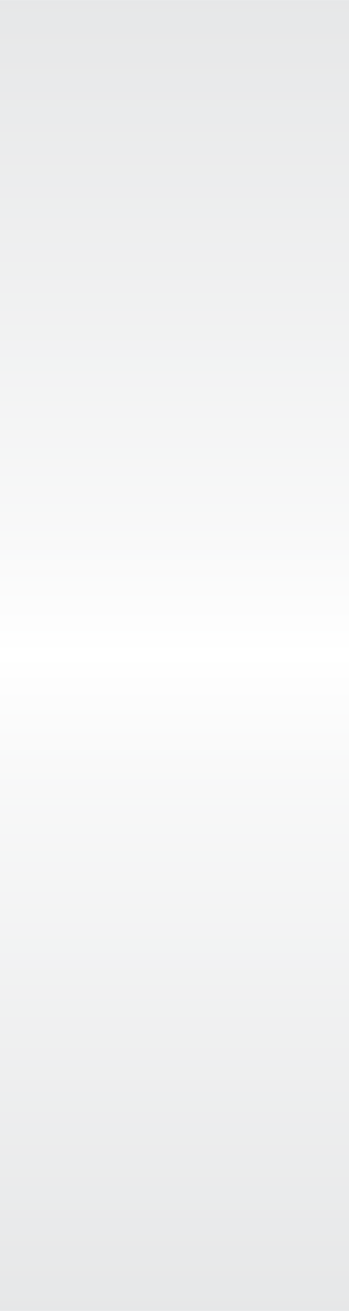 conformation, movement and free-jumping (if desired). Versatility is a high priority.Hard Surface each horse is individually presented in-hand on the hard surface as follows:stood up with left side facing the jury,walked away and back in a straight line,trotted away and back in a straight line,stood up with right side facing the jury.Free Movement and Free Jumping each horse is individually presented in free movement/jumping and will be evaluated on the walk, trot and canter, as well as free jumping if desired.Free movement is required for all horses. Free-jumping is optional for mares and geldings but required for all stallions presented for approval.Walk Around Horses come back as a group for a walk around, presentation of ribbons and commentary from the jury.Keur EligibleSter mares will come back for a keur eligibility conformation evaluation as described on pages 14 and 16.KeurMare must be keur eligible in the dressage breeding direction or be re-presented for conformation, andMare must earn a minimum of 70 points in the under-saddle IBOP or 75 points in the harness IBOP, orMare must earn a minimum of M+5 in jumping, dressage, eventing or harness sport.Sport PredicateMinimum of M+5 in jumping, dressage, eventing or harness sport.IBOP Performance TestsOwners have the option to show their horse in the under-saddle or the in-harness IBOP. If shown under-saddle, the horse must do both a dressage and jumping test. Jumping is evaluated both under saddle and during free jumping.If the horse is presented for an in-harness IBOP, then both the driving test and the skill test is required. The skill test consists of a track with ten obligatory passages, nine of which are cones and one consisting of an obstacle.Under Saddle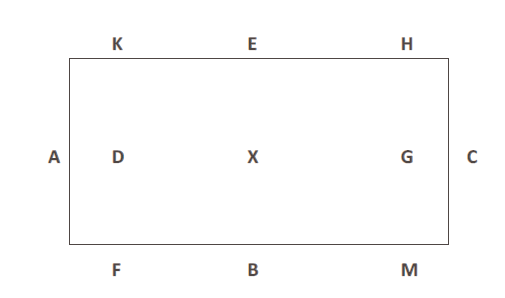 The under saddle test includes both dressage and jumping. Horses performing the under-saddle test are judged on walk, trot, canter and talent for dressage (x2), take-off, technique, scope and talent for jumping (x2). The total possible score is 100 points and the horse needs 70 to pass.Jumping Test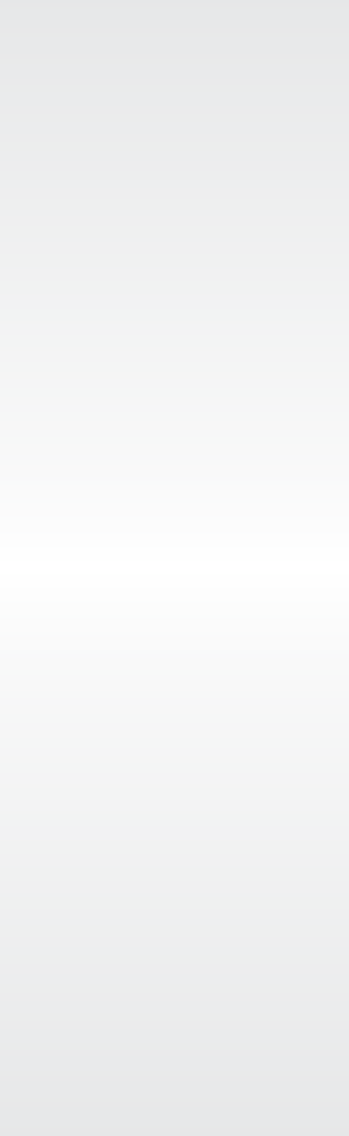 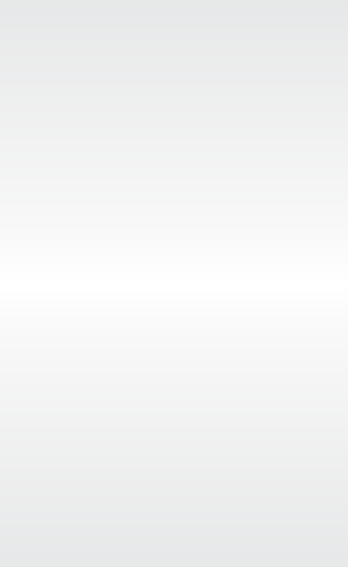 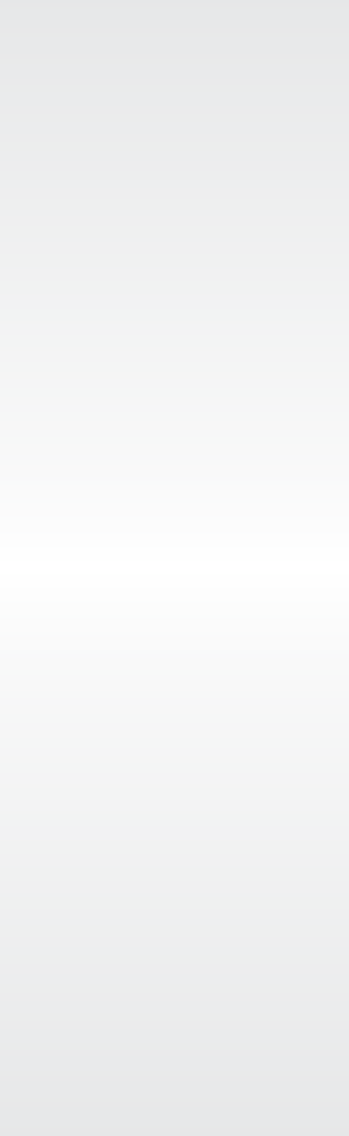 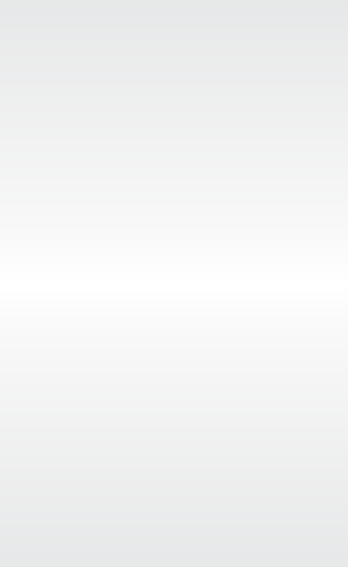 Includes both jumping under saddle and free. The height for three and four year old horses is 80cm and may be raised to 115cm upon request of jury or rider. The height for horses five and older is 90cm and may be raised to 125cm upon request of jury or rider. Free jumping will be after the riding test or at the end of the day.Height for three, and four year olds is 80cm and may be raised to 115cm. Height for horses five and older is 90cm and may be raised to 125cm.Driving TestHorses that are presented in harness must do both the driving test and the skill test. Horses are judged on the walk (x2), trot (x2), canter, self-carriage, willingness, maneuverability and overall picture in harness (x2). The total possible score is 100 points with 75 needed to pass.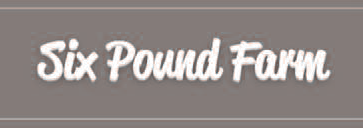 Both a regular driving test and a skill test are required. The skill test consists of a course with ten obligatory passages, nine cones and one obstacle.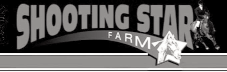 Note: Stallions presented for approval must be shown both under-saddle and in- harness.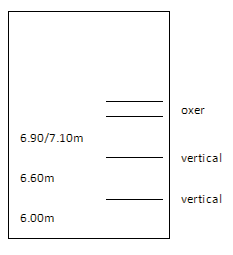 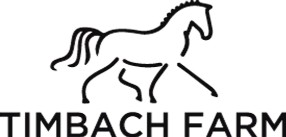 The above line will be jumped both under saddle and free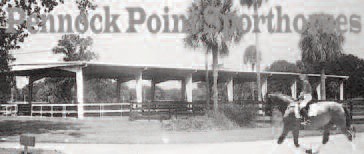 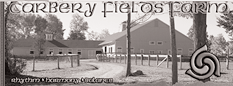 Harness Horses 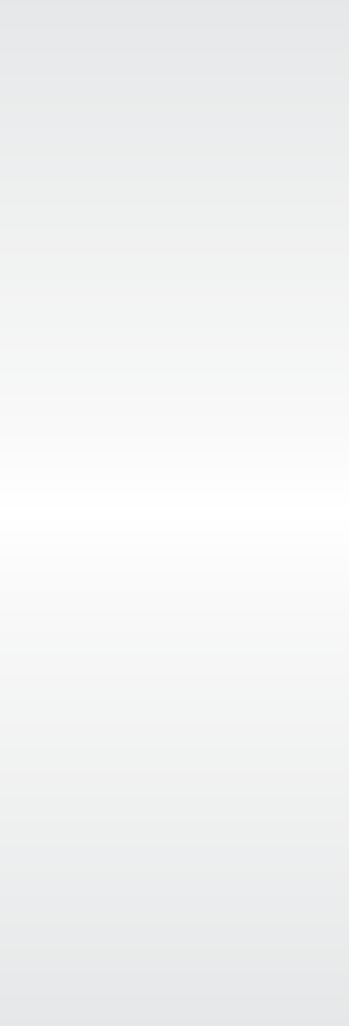 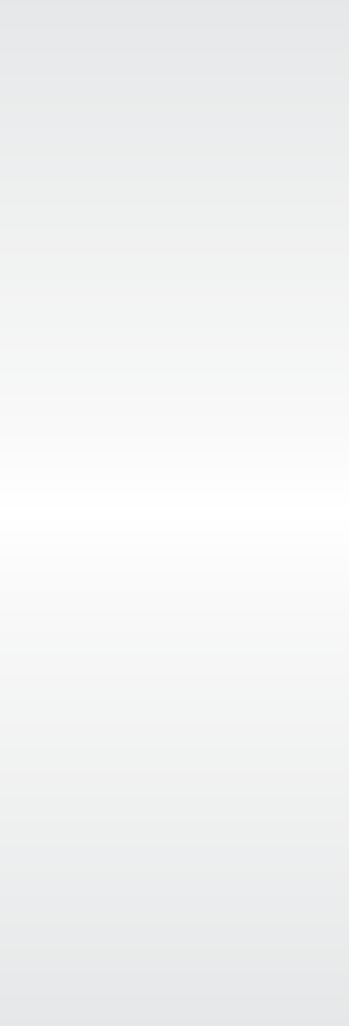 The upper beam score for Harness horses consists of scores for conformation, movement and general impression. The score for movement has two components: a total score and individual scores for the walk and trot. The scoring scale used for this purpose ranges from 40 to 100 points, marked in five-point increments.Studbook and SterHorses are shown in-hand on a hard sur- face and then on the oval in the grass or sand. Horses are divided into groups of up to eight horses.Hard Surface Horses are presented individually in-hand on the hard surface.stood up with left side facing the jury,walked away and back in a straight line,trotted away and back in a straight line,stood up with right side facing the jury.Movement After the evaluation on hard ground, horses are presented individually in-hand on the oval on grass or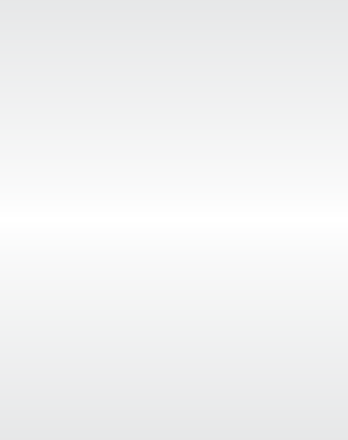 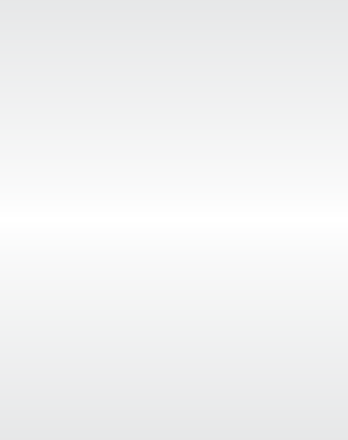 or sand.Walk Around All horses will come back as a group for a walk around in the ring, presentation of premiums and comments on the horses from the jury.Keur EligibleHarness mares are eligible for keur with a ster predicate. There is no separate inspection for keur conformation.Keur PredicateMares must have a ster predicate.IBOP: minimum of 75 points total, orPerformance: minimum of 25 points at singles competition in one season, or 50 points over three seasons.Driving IBOPDriving arena: Minimum 20 x 60 metersEquipment:Collar or harness.Normal size crupper.Shoes may be a maximum of 12mm in thickness, 25mm in width, and must be normally balanced.Four-wheel carriage, show cart preferred.The use of aids, like double shoes, tail elevator, check reins and ginger is for- bidden.First, horses will individually complete the dressage test. This requires showing the basic gaits and a number of tempo changes. the walk, trot, agility and obedience are evaluated.If the average score in the dressage test is 6 or more, horses will come back to the arena in pairs for the show test.In the show test, the following features are judged: front, posture, moment of suspension, action of the front leg, use of the hindleg, willingness to walk and the overall picture as a harness horse.Horses can earn a maximum of 100 points, with 75 points needed for a passing score.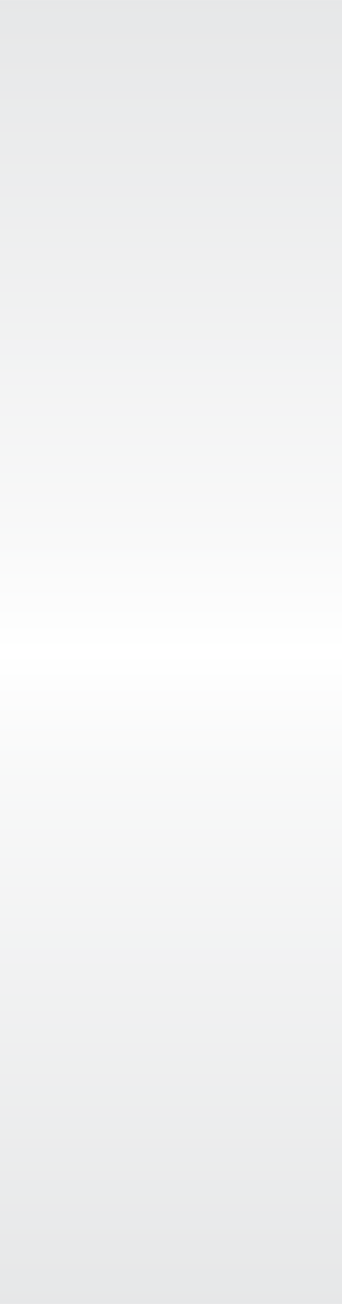 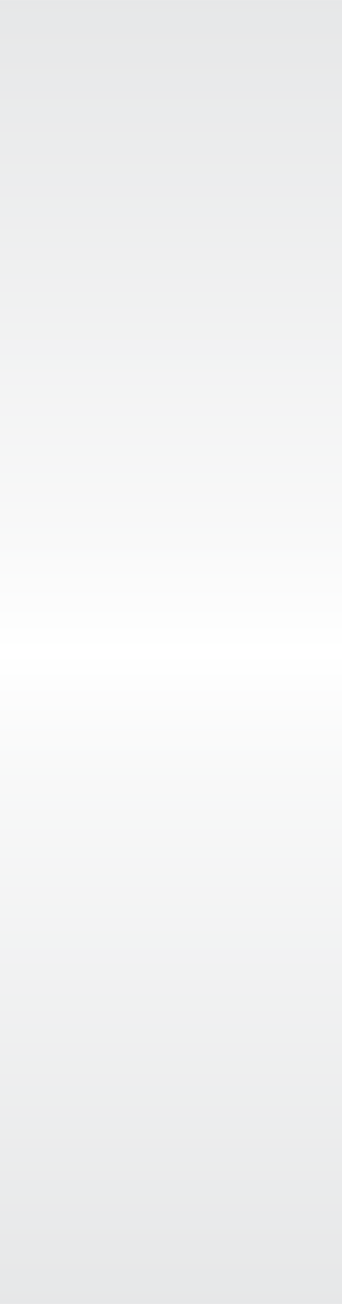 Individual Dressage TestThe individual driving test will be evaluated on the following:Walk – Scope and suppleness.Trot – Square, scope, suppleness and self-carriage.Maneuverability  –  Correct  posture during turns.Obedience – Positive reaction to the aids and being able to stand still.The Show TestThis is a freestyle with one or two horses in the ring at one time. Horses will enter the arena and halt on the center line between A and C, horses will be inspected by the jury, proceed on the right track and go two times around, change rein, go around two times on the left track and line up on the center line.StandshowGo around the arena one time and only be evaluated on the long sides; ask for collection on both long sides and stand up again on the center line. Both horses will proceed on the right track and leave the arena.Judging the Show testFront – use of the head and neck, coming back in the front, self-carriage.Posture – rising in the forehand and sitting in the hindquarter, coming back in the front, relaxation in the topline, posture.Suspension (x2) – An extended foreleg, engagement of the hindleg, moving with balance without having to develop speed.Action of the foreleg (x2) – Action and scope.Use of the hindleg (x2) – powerful engagement of the hindleg and flexion of the hock.Enthusiasm – Showing happiness and forward motion. Playing of ears and tail.Overall picture of a harness horse.The above parts will be awarded with a score from 0 to 10 points.K	E	HA	CF	B	MStallion Approval Procedures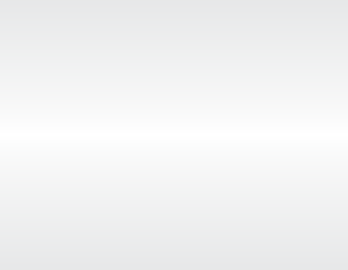 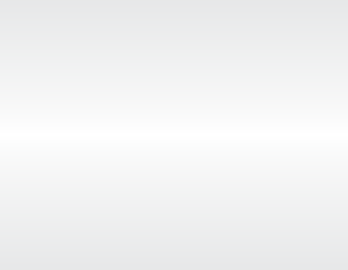 Pre-requisitesKWPN Foalbook or register A stallions and those registered with an erkend studbook are eligible to be presented for studbook approval within their breeding direction. Other stallions that fit within a particular breeding direction are also eligible (e.g., thoroughbred and Hackney).Change in Breeding Direction A breeding direction may be changed in consultation with the stallion committee or upon presentation of a sport record.Physical Examination The general physical and soundness evaluation must be completed by a veterinarian and mailed to the KWPN-NA office prior signing up for the advice keuring or for full approval. Proof of Identification owners must be in possession of and present the original registration paper showing name, birth date, color and markings, possible chip number and four-generation pedigree.Parentage must be proven through DNA and on file with the KWPN-NA prior to entering the keuring.Height Stallions must be a minimum height of 160cm (approximately 15.3h). The jury will measure stallions at the keuring. Jury determination is binding.Drug Testing no drugs are allowed. Blood will be drawn from all stallion approval candidates for testing. Drug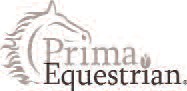 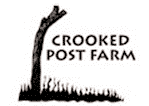   testing will be done at owner’s expense.The Approval ProcessThere are several components to the approval process:Pedigree evaluation each year a stallion is physically presented, his pedigree must be submitted to the KWPN for evaluation by March of that year. The evaluation is good only for that year. Without the pedigree evaluation, the stallion is not allowed to enter the advice keuring or be presented for approval.Stallions must have a pedigree that the KWPN stallion committee feels will improve the breeding program. It should be accompanied by the most current data on the family that is available at that moment and should include information about performance, conformation and health criteria from the female line.The pedigree evaluation is progressive. As new information about the family becomes available, the evaluation will be adjusted accordingly.The stallion committee will give a written opinion about the pedigree. if the opinion is negative, it is still possible to present the stallion if the owner feels his performance is sufficient to overcome his pedigree.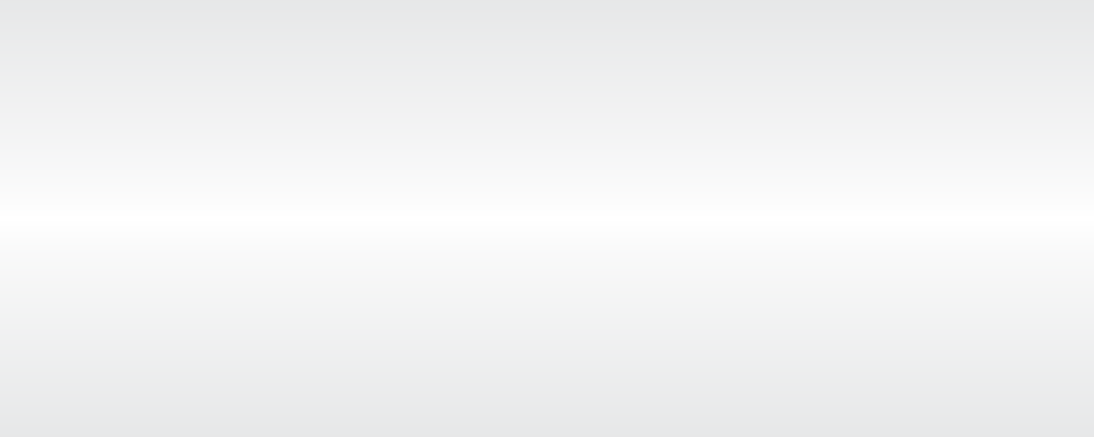 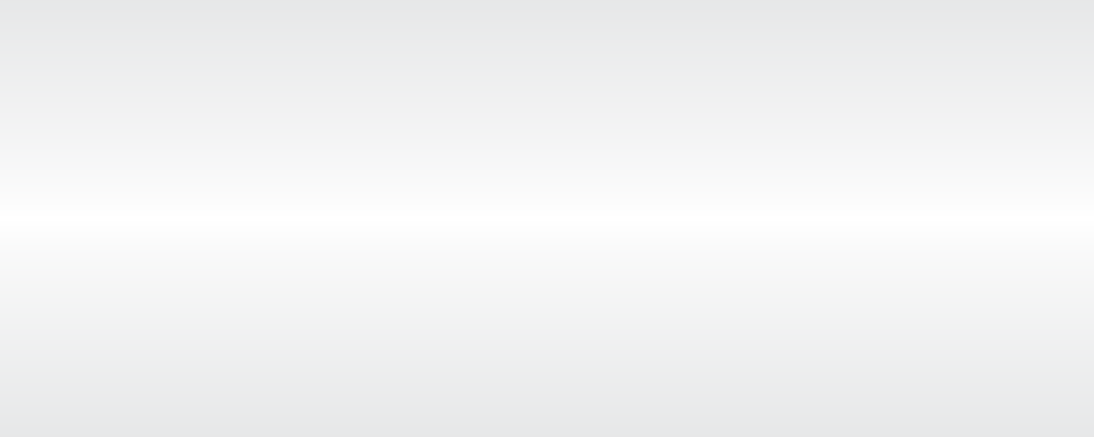 Performance evaluation and requirements Stallions four and older must show performance appropriate for their age and that positively sets them apart from their contemporaries.Stallions eight or older must have positively distinguished themselves from their contemporaries in sport, or their offspring must have done so.See competition requirements on previous page.Linear scoring with values for con- formation and free movement or jumping according to the breeding direction of the stallion.The I.B.O.P. Riding test Stallions up to eight years old are required to perform an IBOP in their breeding direction unless they have shown grand Prix sport record. Stallions with a documented grand Prix record are excused from the IBOP portion of the keuring presentation.Riding Types:Dressage type -– Dressage IBOP Jumper/Hunter type – Jumping IBOP (includes free jumping for three and four year olds).Harness Type – Driving IBOPGelders Type – Riding and Driving IBOP (Dressage, Jumping and Driving)Sport/Offspring Requirement Stallions eight and older must have a 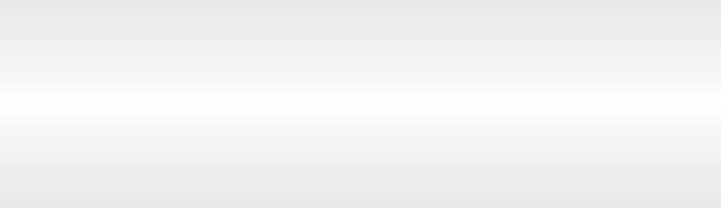 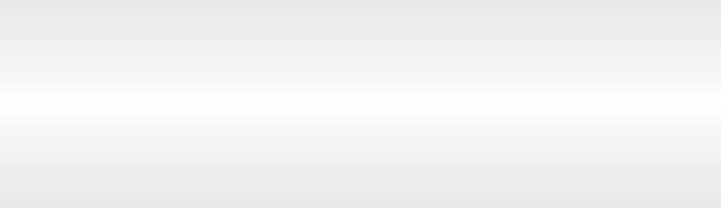 successful competition record, be a proven sire of performance horses in his own breeding area or country or have a minimum of six offspring that can be found in the WBFSH rankings.Veterinary Requirements – Stallions must meet the radiograph and endoscopy requirements as well as the Physical examination described earlier. There is a $150 fee each for reading the endoscopy and radiograph examinations.Veterinary requirements consist of:General Physical Evaluation.Endoscopic Evaluation (Protocol avail- able online) – Stallions must have a normal and well-functioning breathing apparatus. The examination must be recorded on a DVD per KWPN instructions, which must be mailed to the KWPN-NA office to be forwarded to Holland for evaluation.Radiograph Evaluation (Protocol avail- able online).  Harness horses are required to undergo a 22 view radiographic examination.  Riding Type Stallions are rqeuired to obtain an 8 view Navicular/DJ exam as well as a DNA Osteochondritis test, or D-OC.  Radiographs may be taken any time after April 1st of the two-year-old year. Photos must submitted to the KWPN-NA office by CD within three months to be forwarded to Holland for evaluation. Any surgeries must be disclosed.  The OC DNA test can be found on our website and submitted with hair samples.  Semen Evaluation All stallions are required to undergo a semen and breeding soundness evaluation per KWPN specifications. A semen evaluation must be done in the year a horse is presented, regardless of any earlier evaluations. Semen needs to be of good, sufficient or moderate quality. The semen quality will be published in the stallion’s report.Semen evaluations consist of two ejaculations, an hour apart, and should be submitted on the Society for  Theriogenology form to the KWPN-NA office to be for- warded to Holland for evaluation. The KWPN may request additional semen evaluations when deemed necessary.Performance Testing to be approved, stallions must successfully complete either a 21-Day Performance test or a 5-Day Character test (for stallions that are or have competed at grand Prix level).Note: No test other than the KWPN Test will be accepted for stallion approval. The KWPN does not accept results from any 100-Day or 30-Day Test held by any other registry in North America.Competition after Approval By age seven or eight stallions should be competing at Fourth Level Dressage, Level 7 or 8 (respectively) Jumping, regular Working Hunter or intermediate eventing.After completion of the 21-Day test competition is desirable but not necessary.Approved vs. Licensed Approved stallions have successfully completed all KWPN requirements. Licensed stallions have successfully completed a keuring presentation, veterinary requirements and an IBOP.Licensed stallions must still complete a KWPN performance test.Stallion Approval ProceduresNames Approved or erkend KWPN stallions have unique names. This may mean that if a particular name is already in use by another Approved or erkend stallion, the stallion might need to be renamed. Outside Stallions will retain their original name and registration number.Harness Stallions the circumstances for Harness stallions are somewhat unique in North America. Licensed stallions can only become Approved upon the successful completion of a performance test. There- fore, at this time, Harness stallions that are successfully presented at a keuring and successfully complete their veterinary requirements are not ‘Approved’ but are considered to be permanently ‘Licensed.’To maintain Licensed status, Harness Stallions must be shown in the KWPN Fine Harness Cup the year after being licensed. Stallions that have competed at the highest (honors) level of harness sport may be excused from this in-harness presentation requirement. The KWPN has the authority to excuse a stallion from this presentation or ask for further performance.Outside (or foreign) Stallions – outside stallions are stallions from an erkend stud- book (european Warm-blood, thorough- bred or Hackney) and are considered to be “improvement sires.” As such they must offer something to the breeding program that is not readily available. This may include particular bloodlines or an impressive international sport record.A copy of registration papers, a four- gen- eration pedigree and sport/racing records must be sent to the KWPN-NA office forevaluation by the KWPN. Parentage must be proven through DNA. To become KWPN approved, outside stallions must undergo the same inspection and requirements as KWPN stallions.Advice Keuring for Stallions Two and OlderStallions two and older may participate in an advice keuring. Stallions will be linear scored and receive a written evaluation. When signing up the owner must submit:All stallions: A pedigree and any pertinent family information available at that time for evaluation.Stallions four and older: the above information plus information on the stallion’s own performance.The stallion must participate in a physical stallion presentation including:An evaluation on the hard surface as described in the ‘in-Hand Presentation on the Hard Surface.’An evaluation of free movement and/or free jumping as described in ‘Free Movement and Free Jumping.’As the name implies, the advice keuring is to give stallion owners advice on a 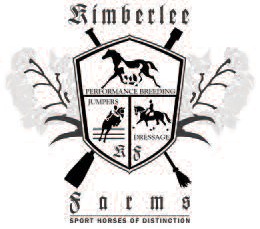 possible future of the stallion within the KWPN breeding program; there are no rights or implied promises connected to the out- come of the advice keuring.First Round for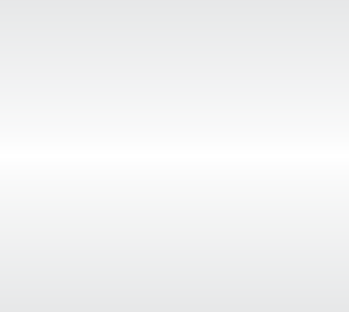 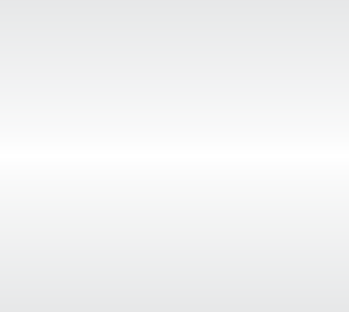 Stallions Three and OlderThis class is open to stallions that:turn three during the keuring year; orare four or older and have shown distinctive performance appropriate for their age that positively sets them apart from their age group; orare eight or older, and have positively distinguished themselves at higher levels of sport or that have offspring that are positively distinguishing them- selves from their age group. andhave a pedigree that the stallion committee feels is of sufficient interest to be accepted into the selection process. The pedigree evaluation will be based on family and expectation values available at that moment. andhave met the radiograph and endoscopy requirements according to the standards in the KWPN veterinary regulations.The stallion must participate in a physical stallion presentation including:An evaluation of the horse on the hard surface as described in the ‘in-Hand Presentation on the Hard Surface’.An evaluation of free movement and/or free jumping as described in ‘Free Movement and Free Jumping.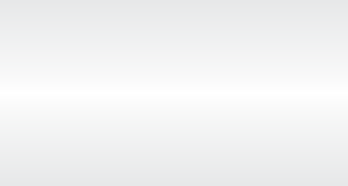 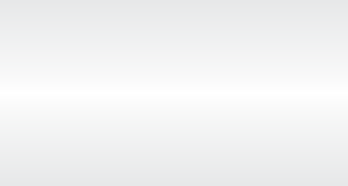 The stallion evaluation committee will give a score according to the keuring standards, on a scale from 40 to 100 in five point increments for conformation and movement or jumping characteristics. If the stallion receives a minimum of 70 points for conformation and a minimum of 75 points for free movement or free jumping he may continue on to the Second round at that same keuring.Second Round for Stallions Three and OlderThe Under-Saddle PresentationStallions between the ages three through seven that have passed the First round will be invited to perform the IBOP in the same breeding direction. Stallions will be scored according to the keuring standards for the IBOP where 75 is a passing score, but not necessarily sufficient for approval. The keuring jury will forward all information to the KWPN stallion committee, which will decide on how to proceed; orin general, stallions eight or older that have passed the First round and have a grand Prix sport record will be shown ‘freestyle’ under saddle. At the discretion of the stallion committee, a stallion with a grand Prix sport record, or a stallion that has a number of offspring successful in sport do not have to be shown under saddle. the jury will forward all information to the KWPN stallion committee, which will decide whether a stallion will be invited to take part in a 5-Day Performance test.Equipment: riding/gelders stallions are presented under saddle with simple, smooth-mouthed snaffle, with a flash, fig- ure eight or dropped nosebands with no more than two joints (metal or rubber) and a saddle with fitted saddle pad. Mar- tingales, auxiliary reins or other gadgetsare not allowed. Tendon protection (splint boot) is allowed on forelegs. The evaluation committee has the power to make changes to tack. The rider must wear competition attire.Harness/gelders stallions are presented in harness with a normal size crupper, normal sized and balanced shoes in front of a four- wheel carriage (preferably a show 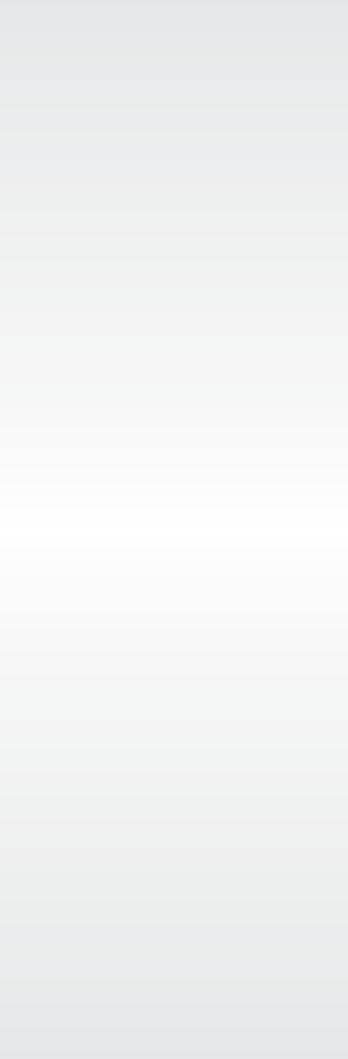 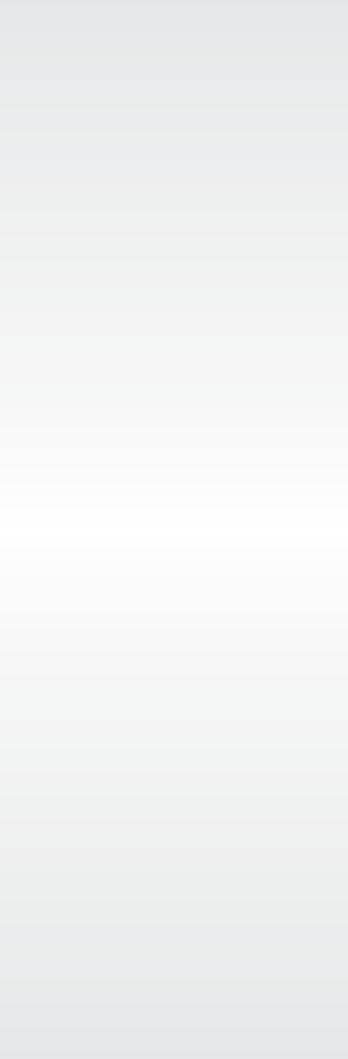 carriage). See “Driving IBOP” for particulars.Offspring and Dam EvaluationEvaluation of Stallion’s OffspringIf a stallion is presented that has already sired ten or more registered offspring in North America or elsewhere, the stallion committee may ask to evaluate a minimum of ten offspring and incorporate the result in making decisions regarding approval.Evaluation of Stallion’s DamBefore selection to a performance test, a conformation report of the mother must be available. This includes complete linear scoring with values for conformation and movement. If the mother has previously undergone a conformation evaluation, those results will be used. If the mother has not previously been evaluated, her conformation will be evaluated during a regular keuring. If the mother is in North America, the regular North American jury will do the evaluation. If the mother is elsewhere, the evaluation will be handled accordingly. If the mother is deceased, as much family data as is possible will be used.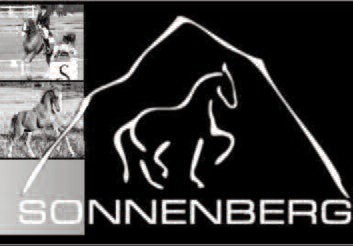 Stallion Approval Inspection	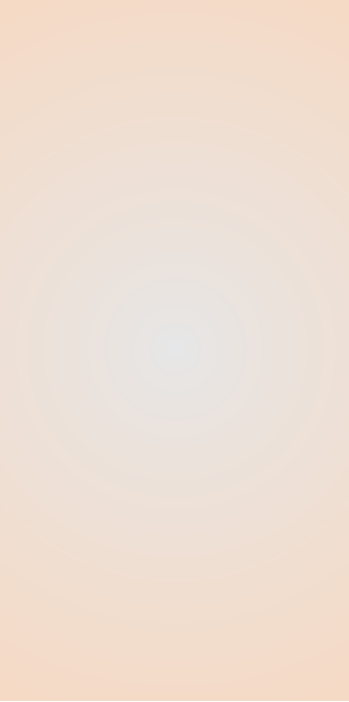 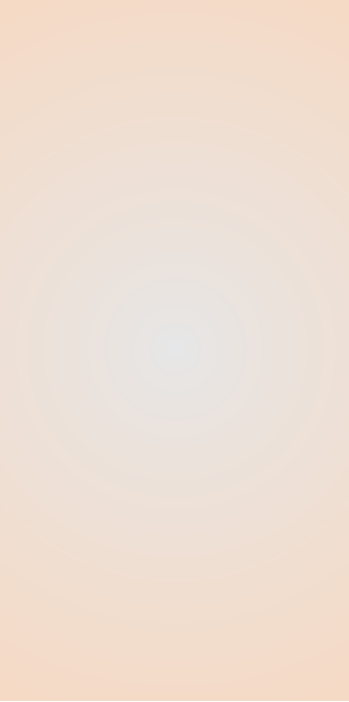 Licensed StatusAfter being selected for a performance test, the stallion will be considered ‘Licensed’, a status equal to a stallion selected for the performance test in Hol- land (aangewezen). Licensed stallions are required to participate in the performance test they are appointed to unless a special dispensation is applied for and granted by the KWPN.In general offspring by a Licensed stallion receive register A papers. Foals may be upgraded upon approval of the stallionPerformance TestingEither the year after becoming ‘Licensed’, or at age five, a stallion must be presented at the assigned stallion-testing facility for his performance test. The start and ending of the test will coincide with the start and ending of the KWPN keuring tour.Stallions must be a minimum of five and a maximum of eight years of age to partici- pate in the 21-Day test. Stallions are required to participate in the performance test they are appointed to unless a special dispensation is applied for and granted by the KWPN stallion committee. At this time there is no performance test in place for Harness stallions.21-Day Test the goal of the 21-Day test is to study and determine the natural talent of tested stallions. Testing will occur at a completely independent facility where stallions are completely cared for and trained by officials appointed by the KWPN-NA. The stallion will be trained and ridden by riders/staff of the facility for 21 days. The owner cannot be present at the test facility between dropping off the stal- lion and the final exam.The Keuring Jury and a delegation of the KWPN stallion committee will evaluate the stallions at the start and finish of the test. On the final day, professional riders willtest the stallion and then advise the stal- lion committee of their findings. During the test, stall behavior will also be evaluat- ed. Potentially observed vices will be recorded and reported.After completing the 21-Day-test, the KWPN stallion committee will decide whether or not to approve the stallion.5-Day Character Evaluation Stallions that are competing or have competed at grand Prix or equivalent level must attend a 5- Day Character evaluation. The goal of the 5-Day test is to study stall behavior and any potential vices of the stallions. Testing will occur at a completely independent facility where officials appointed by the KWPN-NA will care for stallions the stal- lions will be evaluated at the end of the test by the Keuring Jury and a delegation from the KWPN stallion committee. These stallions may be accompanied by their own grooms.After completing the 5-Day test, the KWPN stallion committee will decide whether or not to approve the stallion.Requirements after ApprovalTo retain approved status, a stallion’s off- spring must meet certain requirements at certain times during his breeding career. If, at those times, a stallion’s offspring do not meet the standards set by the KWPN, the stallion may be put on the watchlist or dis- approved. Offspring will be evaluated at the following intervals:A stallion is required to present a mini- mum of ten* offspring at the dam’s side for foal inspection within two years of the date of approval. Foals will prefer- ably be shown at a single keuring, but multiple locations are allowed.A stallion is required to present ten* off- spring (aged three to five years old) at studbook inspections by the time the oldest offspring are five years old.Sport results of ten* offspring (five to eleven years old) must be submitted by the time the oldest offspring are eleven years old.If a stallion cannot not meet the above requirements, the owner can apply for a one-year extension. An extension will be granted only if the KWPN stallion commit- tee sees potential in the stallion and the owner has an acceptable reason (e.g. vet- erinary) as to why the stallion did not meet his requirements.After successfully completing all the previ- ously stated requirements, a stallion will have met all the approval criteria and may be permanently approved.* Due to the limited number of breedings in North America, the number of offspring from Harness stallions required at the des- ignated intervals is five rather than ten.Riding/Gelders HorsesYoung Horse Inspections for PremiumsHarness/Gelders HorsesYoung Horse Inspections for Premiums(For Foalbook. Register A & B young horses)(For Foalbook, register A and register B young horses)Foals and Weanlings$   75Foals and Weanlings	$   75Yearlings$   75Yearlings	$   75Two-Year olds (including colts not for approval)$   75Two-Year olds (including colts not for approval)	$   75Geldings and Stallions (not for approval!)Geldings/Stallions (not for licensing)(For Foalbook, Register A & B geldings and stallions)(For Foalbook, Register A & B geldings and stallions)inspection for Studbook and Ster$ 100inspection for Studbook and Ster	$ 100re-evaluation for Ster$   75re-evaluation for Ster	$   75Mares for Studbook, Ster and KeurMares for Studbook, Ster and Keur(For Foalbook, register A and erkend mares)(For Foalbook, register A, register B and erkend mares)Foalbook and register A mares$ 200Foalbook and register A mares	$ 200Studbook Mare re-evaluation for Ster$ 100register B Mares with one outside parent	$ 200Keur Conformation class for Ster Mares$   50Studbook Mares re-evaluation for Ster	$ 100Stallions (for licensing/approval)(Ster rating automatically qualifies the mare for Keur)Approval for KWPN stallions three and older$ 400Advice Keuring for stallions two and older$ 150Approval for non-KWPN stallions$ 500Approval for KWPN stallions three and older$ 400IBOP under-Saddle tests for riding/gelders types$ 100Driving Classes:Dg Bar Cup for Young Dressage Horses$   50IBOP Driving test$ 100Claybrook Farms Cup for Young Jumping Horses$   50KWPN Fine Harness Cup$   50HeightConformationMovementWalk • trot • Canter • Self-carriageStudbook158Minimum 50Minimum average of 50Ster160Minimum 70Minimum average of 75HeightConformationMovementStudbook158Minimum 50Minimum of 50 for movementSter160Minimum 68Minimum 140 points overall